Республика ТатарстанТатарстанского отделения Межрегиональной общественной организации «Национальная академия туризма» (далее - ТО НАТ)Сводный отчет за 2016 годТатарстанского отделения Межрегиональной общественной организации «Национальная академия туризма» 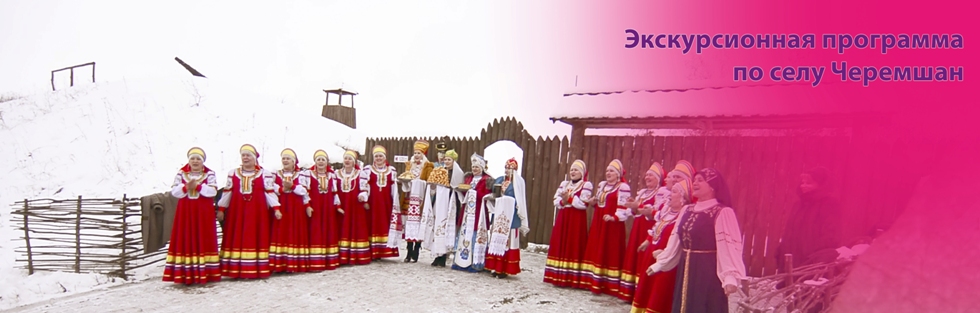 Г. Альметьевск, январь, 2017Оглавление1.Отчет Председателя Татарстанского отделения Межрегиональной общественной организации «Национальная академия туризма», Председателя Административного совета Юго-Восточной Торгово промышленной палаты Республики Татарстан, Шайхутдинова Азата Зиннуровича.Сводный отчет по Татарстану за 2016 год.Республика Татарстан признана лидером по развитию туризма более чем десятком самых престижных туристических рейтингов. На развитие отрасли в Татарстане было выделено в ушедшем году 87,8 млн. рублей, что на 20% больше, чем в 2015-м. За 2016 год республику посетили 2,9 млн. туристов — рост на 7,6%. Однако темпы все же замедляются. Среднегодовая загруженность гостиниц в республике составила 55%. Впрочем, это не помешало Татарстану прирасти еще 8 новыми гостиницами и хостелами. Всего сейчас в республике 404 средства размещения, из них 334 получили свидетельство о присвоении категории — таково требование для всех городов, принимающих ЧМ-2018 по футболу. Хорошие показатели и у главных туристических центров республики за пределами Казани. Свияжск впервые превысил полумиллионый барьер посещаемости, увеличив ее вдвое. В Болгар приехали в 2016-м на 35% больше, чем в 2015-м, а это более 470 тыс. человек. Елабугу посетили более 460 тыс. туристов, рост за год — 12%. Прогресс показали и новые туристические «магниты». Посмотреть на купеческий Чистополь отважились 46 тыс. человек, рост — 21%, в Тетюшах были 25 тыс. гостей, рост — 69%. Из необычных событийных мероприятий в Татарстане в ушедшем году отметили яичный фестиваль «Скорлупино» в Пестрецах, а также в январе этого года, в Мамадыше проходит фестиваль креативных саней «Сани-фест».В прошлом году Татарстан посетили с туристическими целями более 250,0 тыс. иностранцев, что на 45,9% больше, чем в 2015 году. Так, среди иностранных туристов, посетивших республику, на первом месте граждане Турции (почти 13,5 тыс. человек), Китая (более 10 тыс. человек), Германии (6296 человек), КНДР (2657 человек) и Индии (2652). Хорошие показатели дал чартерный рейс из китайского Урумчи в Казань, привозивший в Казань по 200 туристов в неделю. Наблюдается в последнее время приток гостей и из Ирана. Сводный отчет по Альметьевской агломерации за 2016 год.2. Отчет Вице-президента Академии Наук Республики Татарстан, доктора экономических наук Хоменко Вадима ВасильевичаВведениеОсновное содержание научных исследований Хоменко В.В. определялось  Общим планом  приоритетных направлений науки в Республике Татарстан на 2016 год  и включает исследование проблем регионального социально-экономического развития в условиях циклического развития российской и мировой экономик,  развития  кооперационных межрегиональных связей как экономической основы целостности  единого государственного пространства , формирования региональной транспортно-логистической сети и  рынка интеллектуальной собственности . Он является вице-президентом АН РТ, профессором КФУ, руководителем Комитета по науке и образованию Поволжской логистической Ассоциации, руководителем Совета по экономике социально-экономического отделения АН РТ.Основные разработки с января по ноябрь 2016г. осуществлялись в соответствии с планом научных исследований АН РТ по темам «Межрегиональное кооперационное  взаимодействие Республики Татарстан», «Формирование региональной транспортно-логистической сети»,   «Формирование и развитие регионального рынка интеллектуальной собственности». В рамках профильных научных проблем осуществлялась дополнительная научно-исследовательская деятельность на договорной	 основе по проблеме Развитие финансовых механизмов управления транспортной  системой  крупных городов и регионов России» (Руководитель - Хоменко В.В., заказчик – Российский гуманитарный  научный фонд). Научно-методическая и научно-организационная деятельность осуществлялась в рамках подготовки аспирантов и докторантов КФУ,  ИСГЗ, консультаций работников органов государственного   управления РФ и РТ, коммерческих научно-исследовательских и проектных организаций, экспертизы научных грантов  и экспертных оценок в работе информационных агентств. 1.Научно-исследовательская работаТема11. Наименование темы: «Межрегиональное кооперационное    взаимодействие Республики Татарстан»2. Вид научных исследований: фундаментальные3. Документ,  на основании  которого проводится НИР: Стратегия социально-экономического развития Республики Татарстан  до 2030 года . Утверждена Законом Республики Татарстан № 40–ЗРТ от 17 июня 2015 года ;Программа развития образования и науки Республики Татарстан на 2014 – 2020 годы. Утверждена ПКМ РТ от 22.02.2014 № 110; Экономическое развитие и инновационная экономика Республики  Татарстан  на 2014 – 2020 годы. Утверждена  ПКМ РТ от 25.10.2013 № 794; 4. Источник финансирования НИР: бюджет АН РТТема 21 Наименование темы: «Формирование и развитие регионального рынка интеллектуальной собственности»2. Вид научных исследований: фундаментальные3. Документ,  на основании  которого проводится НИР: Стратегия социально-экономического развития Республики Татарстан  до 2030 года . Утверждена Законом Республики Татарстан № 40–ЗРТ от 17 июня 2015 года ;Программа развития образования и науки Республики Татарстан на 2014 – 2020 годы. Утверждена ПКМ РТ от 22.02.2014 № 110; Экономическое развитие и инновационная экономика Республики  Татарстан  на 2014 – 2020 годы. Утверждена  ПКМ РТ от 25.10.2013 № 794; 4. Источник финансирования НИР: бюджет АН РТТема 31. Наименование темы: «Формирование региональной транспортно-логистической сети»2. Вид научных исследований: фундаментальные3. Документ,  на основании  которого проводится НИР: Стратегия социально-экономического развития Республики Татарстан  до 2030 года . Утверждена Законом Республики Татарстан № 40–ЗРТ от 17 июня 2015 года ;Программа развития образования и науки Республики Татарстан на 2014 – 2020 годы. Утверждена ПКМ РТ от 22.02.2014 № 110; Программа развития транспортной системы Республики Татарстан на 2014 – 2022 годы. Утверждена ПКМ РТ от 20.12.2013 № 1012; 4. Источник финансирования НИР: бюджет АН РТОсновные научные результаты и достижения. Их новизна  Разработаны принципы балансировки объемов и направленности межрегиональных и международных экономических связей регионов  в условиях циклического развития мировой и российской экономик.Выявлены направления,  формы и  условия воздействия рынка интеллектуальной собственности  на систему международной и межрегиональной кооперации региональной экономики .Разработаны основы построения экономико-математических моделей формирования региональной сети транспортно-логистических  центров .Результаты работы составили основу для выработки рекомендаций по стабилизации и развитию региональной экономики  в условиях продолжающихся негативных макроэкономических  колебаний на мировом и российском рынках. Научная продукцияРазработаны модели поэтапного роста конкурентоспособности региональной экономики на основе сегментации зон общероссийской и международной производственно-технологической и научно-инновационной кооперации. Практическая значимостьРезультаты исследования методологического и методического характера в качестве экспертных консультаций  использованы   при подготовке технологической платформы Республики Крым в части крымско-татарстанской научно-производственной кооперации, разработке проекта татарстанско-турецкого научно-технического сотрудничества,   разработке дополнительного раздела Программы развития транспортной системы Республики Татарстан на 2014 – 2022 годы.по  формированию республиканской сети транспортно-логистичских центров. Общественная значимостьРазработанная научная продукция создает основу для совершенствования системы регионального и российского прогнозирования и программирования в условиях продолжающихся колебаний  мировой экономики и формирования новых центров экономического развития.2.Научно-организационая работа2.1.Организация научного процессаХоменко В.В. являлся:Вице-президентом Академии наук Республики Татарстан;Руководителем инициативной рабочей группы Академии наук РТ по разработке концептуальных основ развития рынка интеллектуальной собственности Республики Татарстан;Руководителем комитета по науке и образованию Поволжской логистической ассоциации;Членом научного совета при Совете Безопасности Республики Татарстан;Членом экспертной комиссии республиканского конкурса «50 лучших идей»;Экспертом электронных информационных порталов «Татцентр», «Бизнес Онлайн»; «Реальное время»;  Телекомпании «Эфир»; Телекомпания «ТНВ»;2.2.Международные и межрегиональные научные связиВ рамках научных исследований, связанных с изучением потенциала кооперационных связей Республики Татарстан осуществляется взаимодействие  с: Европейским Союзом;Научно-образовательными  центрами Китая;Научно-координационными центрами Турции ; Научно-координационными центрами Германии ;Поволжской логистической Ассоциацией;ЗАО МЦСЭИ «Леонтьевский центр»;Вольным экономическим обществом (г.Москва);Международной научной школой-семинаром имени С.С.Шаталина;Крымской Академией наук (г.Симферополь);Академией наук Республики Башкортостан;Институтом экономики Уральского отделения Академии наук РФ.3.Работа по обеспечению кадрамиВедется работа по обеспечению научными кадрами АН РТ Казанского федерального университета, ИСГЗ, ряда других вузов и организаций РТ и РФ.4.Пропаганда научных достиженийДоклад  на тему «Продовольственная безопасность и импортозамещение», сделанный на итоговой научной конференции   ТИПКА ( 25 мая 2016 года). Выступление на тему  «Экономические основы победы СССР в Великой Отечественной войне»  на торжественном собрании  в Госсовете РТ, посвященном Дню Победы, (24 апреля  2016 года). Выступление в Комитете Компартии РТ на тему «Об экономической ситуации в России» (20 февраля 2016 года)Выступление на тему  «Россия и исламский мир» на круглом столе АН РТ (27 апреля 2016).Выступление на тему «Перспективы изобретательства и рационализаторства в свете современной экономической ситуации» на круглом столе  Казанского национального технологического университета ( 4 июля 2016).Доклад на тему «Экономические взаимоотношения России и Татарстана с  исламскими странами»  на IV-ом  международном научно-практическом симпозиуме «Исламоведческие и регионоведческие исследования в современной России и СНГ: достижения, проблемы, перспективы» (10-11  июня  2016 года).Выступление по проблеме текущей экономической ситуации нареспубликанской конференция  Общественной  палаты РТ (25 апреля 2016 года).Доклад  на тему «Российско-турецкое  экономическое сотрудничество в контексте научных парадигм и организации исследовательского процесса»  на Международном конгрессе  по науке и технологиям (Анкара, 3-6 окт. 2016). 
Доклад на тему «Экономика наследия и гуманитарная безопасность» на общественных слушаниях по теме «Рынок  образования и рынок труда в социально-культурной сфере»  (Казанский государственный  институт  культуры ,25 апреля 2015 года).Доклад на тему «Перспективы совместной научно-исследовательской и инновационной деятельности Республики Татарстан и Республики и Крым» на 21 –первой международной конференции Крымской Академии наук (Алушта, сентябрь 2016 года).Доклад «Махмутов М.И. – ученый», сделанный на шестых Махмутовских чтениях  Проблемное обучение в современном мире»  (Елабуга, 12-14 апреля 2016 года).Доклад «Состояние и перспективы инновационного  развития России и Татарстана», сделанный на шестых Махмутовских чтениях  Проблемное обучение в современном мире»  (Елабуга, 12-14 апреля 2016 года).Доклад на тему «Российский регион  в системе евразийской кооперации: взгляд из Татарстана» , сделанный на орловском экономическом  форуме «Социальное и экономическое развитие России. Проблемы и пути решения.» (12 февраля 2016 года, г.Орел).Доклад на тему «Межрегиональное взаимодействие как фактор устойчивости развития российских регионов» на Всероссийской научно-практической конференции «Межрегиональное взаимодействие и устойчивость российской экономики» (Казань, АН РТ, 13-15 сентября 2016 года).14.Доклад на тему «Создание сети  региональных инжиниринговых  и маркетинговых  центров» на всероссийской конференции «Региональный рынок интеллектуальной собственности» (Казань, 22 апреля 2016 года).Доклад на тему «Роль экономической науки в сбережении гуманитарных ценностей»  на международной научной конференции  «Сбережение человеческого капитала»  (Казань, 2016 год);Доклад на тему «Татарстан - Норвегия России?» на XIX-ом  Cимпозиуме  Ассоциации «Диалог» «Возможности региональной экономической политики в Германии и России» (г.Томск, 26 – 29 мая 2016 г.);Доклад на тему «Татарстан в системе приоритетов евразийской кооперации» на круглом столе Волного экономического общества России (г.Москва, 10 февраля 2016 года);Доклад на тему «Камская промышленная зона как важное звено региональной и международной транспортно-логистической кооперации на круглом столе  «Интегрированная логистика в развитии Камского инновационного территориально-производственного кластера ИНОКАМ»  Х1 –ого  Камского инновационно-промышленного  форума 2016 года.5.ПубликацииОсновные результаты исследования опубликованы:Публикация комментариев и интервью:Сколько денег у татарстанцев на вкладах?// : Еженедельник "Аргументы и Факты" № 43 25/10/2016.Бедные люди. Кто зарабатывает меньше всех в Татарстане?//: Еженедельник "Аргументы и Факты" № 42 18/10/2016.Уехать в Китай. Что даст Татарстану дорога из Европы в Поднебесную?//Еженедельник "Аргументы и Факты" № 36 06/09/2016.Атомная реакция. Для чего реанимируют Татарскую АЭС//  Еженедельник "Аргументы и Факты" № 32 09/08/2016.Дороги, рабочие места, электробусы. Что такое «Иннокам» и как это работает//Еженедельник "Аргументы и Факты" № 26 28/06/2016.Кто много работает - мало ест? Почему татарстанцам недоплачивают//Статья из газеты: Еженедельник "Аргументы и Факты" № 17 26/04/2016.Шестилетка Минниханова. Как живёт Татарстан в эпоху перемен?//Статья из газеты: Еженедельник "Аргументы и Факты" № 9 01/03/2016.Не «КАМАЗом» единым. Что такое территория опережающего развития?//Статья из газеты: Еженедельник "Аргументы и Факты" № 7 16/02/2016.Куда идти ВСМ? Экономист Вадим Хоменко о строительстве магистрали//Статья из газеты: Еженедельник "Аргументы и Факты" № 3 19/01/2016.Интервью  Телеканалу Россия – 24 (19 апреля 2016 года)Интервью телеканалу «Волга» ( 20 января 2016).Интервью телеканалу «ТНВ»( 24 и 27 января 2016)Интервью телекомпании «ЭФИР» в  режиме открытого эфира (1 февраля, 5 апреля, 17 августа, 17 июня , 19 октября, 28 сентября 2016 года).Ежемесячные комментарии  в электронной газете Бизнес  Онлайн.6.Материально-техническое обеспечение Текущие научные исследования, независимо от их объема и содержания,  осуществлялись на базе  индивидуальных комплектов компьютерной техники  Хоменко В.В. и его научных партнеров. Сдерживающими факторами в интенсификации научных исследований являются  нестабильное текущее  финансирование,  как оплаты труда специалистов, так и  материально-технического оснащения. Отсутствуют специализированные места для коллективного научного творчества.  Ситуация усложняется вследствие отсутствия республиканского Фонда научных исследований, конкурса грантов самой АН РТ. Средства  для поддержания профильных фундаментальных исследований, в существенной степени,  изыскиваются на основе выполнения разовых, зачастую  непрофильных прикладных исследований, что негативно сказывается на методологических и методических   республиканских научных заделах. 7.Социальная защитаСистема поддержки научных кадров, которая сложилась к настоящему времени,  не обеспечивает в должной степени сохранения и развития  научного потенциала республики, ее научных школ. Продолжается отток научных кадров в столичные города и за рубеж.  Республике нужен бюджет, ориентированный на финансирование науки и инноваций в соответствии с признанными в мировой практике нормативами.  Ориентация  лишь на грантовую поддержку исследований,  коммерциализацию науки  без четкого выделения  фундаментального сегмента ведет к снижению потенциала прикладных разработок. Необходимо обеспечить формирование  специализированных финансовых фондов поддержки научных исследований, Требуется разработка и реализация  нормативов поддержки научных кадров и научных школ, максимально ориентированных на интеллектуальную поддержку стратегических  направлений социально-экономического развития РТ и  соответствующих  уровню  ведущих зарубежных стран. Целесообразным является бюджетное финансирование популяризации  науки, прежде всего в молодежной среде в рамках создания Республиканского Центра популяризации науки. Важно преодолеть ошибочное представление о возможности масштабного импорта  технологий и объектов интеллектуальной собственности, ведущее к технологической, экономической и политической зависимости как государства в целом, так и ее отдельных регионов, включая Республику Татарстан.Республике нужны кооперационные программы совместных исследований с зарубежными партнерами по стратегически значимым направлениям, регулярно финансируемых и оцениваемых с точки зрения их эффективности. Целесообразным является разработка проекта создания академического научного центра по проблемам, которые в настоящее время важны для республики, но не имеют должной организационной  основы - регионального программирования , межрегиональной и международной  экономической кооперации, политических и социальных проблем развития республики.          Приложение 1Показатели научной деятельностиПриложение 2Предложения по улучшению деятельности АН РТ для включения в итоговый доклад Президента АН РТВажнейшими задачами остается четкое  распределение функций в управлении республиканским научным процессом между органами государственного управления, прежде всего Министерством образования и науки РТ,  и АН РТ, не допускающим снижения значимости АН РТ, закрепления за ней «декоративных прав и полномочий».  АН РТ должна быть головной организацией, ответственной не только за экспертизу, но и саму разработку центральных программ социально-экономического  развития Республики Татарстан.Необходимо восстановить финансовый инструментарий координации научных исследований со стороны АН РТ, реализуемый на основе ежегодно проводимого конкурса грантов в рамках создаваемого и закрепляемого за академией республиканского Фонда научных . Важно закрепить за каждым академиком и член-корреспондентом статус руководителя научной школы, финансируемой за счет данных грантов, имеющих долгосрочную (плановую) основу . Кроме этого должно быть предусмотрено финансирование инициативных научных исследований в объеме 20-30% от общей суммы финансирования грантов.Должна быть выработана рациональная  республиканская пропорция между объемом выполняемых фундаментальных и прикладных исследований, естественнонаучными и гуманитарными исследованиями, определена иерархия проектов и программ. 4.Крайне важно восстановить в системе АН РТ систему научных институтов (Центров), ответственных за развитие исследований в области философии, политологии, права, а также размещения производительных сил.международного и межрегионального республиканского взаимодействия.  Особое внимание необходимо уделить формированию центров популяризации науки.5.Важно поднять роль научных Советов при отделениях как центральных органов координации отраслевых научных исследований. Их деятельность должна быть  основой организации регионального научного мониторинга и выработки государственного научного заказа. 6.Необходимо изменить ситуацию с финансированием науки, в том числе по следующим направлениям:Обеспечить законодательную инициативу в части принятия стабильных нормативов выделения затрат на научную деятельность в процентном отношении к объему республиканского бюджета, в том числе в пропорциях между фундаментальными и прикладными исследованиями;В рамках имеющихся полномочий ввести налоговые льготы, связанные с осуществлением научной и инновационной деятельностью;Наделить АН РТ совместно с Министерством образования и науки РТ  правомочием  на основе выделяемых бюджетных и частных средств формировать крупные научно-финансовые структуры, обеспечивающие необходимый уровень системности и эффективности функционирования ранее   созданных элементов инновационной системы в рамках формирования регионального рынка интеллектуальной собственности (проект Научно-технического консорциума, научной биржи и т.д.);7.Целесообразно обеспечивать мониторинг работы диссертационных, научных и научно-технических советов организаций и учреждений, министерств и ведомств для получения реалистичного научного бизнес-прогноза в целом. Использовать для этого создаваемую АН РТ совместно с Министерством образования и науки РТ базу потенциальных научных разработчиков, выполненных научных разработок и научных школ.8. Необходимо видеть, что спектр научных исследований, осуществляемых в Республике шире, чем реально складывающиеся здесь потребности экономики. Соответственно становится актуальным аспект экспортной коммерческой реализации научной продукции сторонним агентам. Доходы от экспорта научной продукции должны стать существенной частью валового регионального продукта. В этом отношении можно говорить о целесообразности поддержки всех научных исследований, имеющих как республиканский, так и российский и международный коммерческий потенциал.9.Необходимо разработать систему показателей оценки АНТ, соответствующую ее природе и функциональной принадлежности, с закреплением их в законодательном порядке на республиканском уровне.   Это позволит ликвидировать расхождение во мнениях о результативности деятельности данной организации и  обеспечить действенность системы стимулирования научной работы.  В качестве  соответствующих показателей могут рассматриваться: Рост количества патентов и лицензий, выданных республиканским специалистам и организациям, объем их продаж;Рост доли инновационной продукции в объеме ее выпуска, увеличение доли инновационных предприятий; увеличение доли ВРП, формируемого за счет инновационной продукции;Увеличение  показателей,  принятых в мировой практике для оценки интеллектуального развития общества; Рост индекса цитируемости представителей республиканских научных школ.10. Необходимо функционально закрепить за  АН РТ научное курирование идеологии и  документов, на основе которых в  республике осуществляется формирование рынка интеллектуальной собственности. Сам рынок интеллектуальной собственности необходимо рассматривать как механизм реализации ускоренно наращиваемого научного потенциала  в результате  коммерциализации всего объема востребованных разработок, как в пределах республики, так и за ее пределами на основе  перевода их в максимально ликвидную форму. Необходимо преодолеть ограниченное понимание цели рынка интеллектуальной собственности,  как только регистрации и охраны прав на интеллектуальный продукт. Развитие всего спектра коммерческих операций с объектом интеллектуальной собственности при максимальной корреляции с работой товарного, фондового и  банковского рынка – таковой должна быть цель данного процесса. Этому может способствовать  формирование в рамках АН РТ целостной научной школы, что составит основной ответ на запрос общества и руководства республики в отношении причастности академических кругов к процессу трансферта научных знаний, сохранению и развитию на этой основе научных школ, в своей значимости выходящих за пределы производственных и социальных потребностей  одного лишь субъекта федерации. 3.Отчет за 2016 год, генерального директора ГБУК РТ «Елабужский государственный историко-архитектурный и художественный музей – заповедник» Руденко ГульзадыРакиповныПо данным интернет-сервиса поиска отелей RoomGuru.ru, Елабуга вошла в рейтинг топ-15 исторических городов России, популярных у туристов. В этот рейтинг вошли также Санкт-Петербург, Ярославль, Астрахань, Владимир, Иркутск, Суздаль, Выборг, Кострома, Севастополь, Великий Устюг, Ростов, Смоленск, Коломна, Осташков. Функцией туристско-информационногоцентра музея-заповедника является сбор, обработка и постоянный мониторинг туристских ресурсов Елабужского района и города Елабуги, ознакомление с ними потенциальных и реальных посетителей, формирование положительного образа Елабуги. Среди сотрудников ТИЦа есть и персонал со знанием английского, немецкого и татарского языков и, работая с туристами, экскурсантами и местными жителями. Если в первые годы работы музей-заповедник предлагал в основном посещение музеев и обзорную экскурсию по городу, то сейчас в списке предлагаемых услуг большой турпакет с полными программами пребывания как в Елабуге, так и в селах Елабужского района. Именно поэтому Елабужский государственный ЕГМЗ стал:				- первым в Республике Татарстан музеем, который открыл в 2004 году в своем составе Туристско-информационный центр;- одним из первых среди музеев, который вошел в 2009 году в Единый федеральный реестр туроператоров РФ (№ВНТ014221);- единственным музеем, который входит в Ассоциацию туроператоров России (АТОР).В 2016 году в Туристско-информационном центре были проведены косметический ремонт и переоформление внешнего вида центра:- покрашены плинтуса, входная дверь, задняя стена на сумму 400 руб.;- изготовлена новая мебель – стол-ресепшн для администраторов и барная стойка для установки кофе-машины на сумму 49 000 руб.;- изготовлены и установлены новые информационные баннеры: «Наши услуги», «Мы предлагаем посетить», «Дополнительные услуги», «Информация с собой», «Карта заповедной Елабуги» на сумму 40 490 руб.; 	- при входе в ТИЦ, со стороны улицы изготовлены и установлены информационные стенды с услугами и контактами музея-заповедника на русском и английском языках – на сумму 12 000 руб.Всего на ремонт Туристско-информационного центра было потрачено 101 890 руб. В 2017 году в планах еще замена линолеума, входной двери и переоборудование тамбура.Туристско-информационный центр является подразделением Елабужского государственного музея-заповедника, которое также занимается еженедельным, ежеквартальным и ежегодным мониторингом туристов, туристических групп, экскурсий.Динамика прибывающих в город туристовВ 2016 году были проведены 1 673 обзорные и тематические экскурсии по городу для туристов из более 110 городов и регионов России и стран ближнего и дальнего зарубежья.География туристовОбзорные и тематические экскурсииНаблюдается общее увеличение количества туристов и экскурсий в музеях, что подтверждает увеличение количества неорганизованных, самостоятельно путешествующих туристов. Проведенный мониторинг показал, что в 2016 году увеличилось количество частных групп, которые приезжают в Елабугу и обращаются к нам не через турфирму, а напрямую в Туристско-информационный центр. Так, например, в 2016 году частных групп было 118 (1 204 чел.).Для сравнения, в 2015 году таких заявок было всего 88 (649 чел.) из городов: Москва, Казань, Набережные Челны, Нижнекамск, Челябинск, Мамадыш, Уфа, Пермь, Сарапул, Алма-Ата, Чистополь, Чебоксары, Смоленкс, Н. Новгород, Кизнер, Альметьевск, Германия.География 2016 года расширилась – добавились такие города и страны, как Франция, Китай, Кыргызстан, Стокгольм, Воткинск, Чайковский, Снежинск, Новокуйбышевск, Пермь. Прием детских групп в этом году отмечен увеличением количества школьных групп из городов и районов Татарстана. Это произошло благодаря личной встрече генерального директора ЕГМЗ Г.Р. Руденко с министром образования и науки РТ Э.Н. Фаттаховым, во время которой она убедила министра в необходимости использования исторического и культурного потенциала музейных объектов музея-заповедника в процессах обучения и воспитания школьников республики.В результате обсуждения данной темы министром образования и науки РТ был издан приказ №795/16 от 27.04.2016 г., обязующий посещение музейно-выставочных объектов ЕГМЗ школьниками республики. В результате добавились такие города, как Кукмор, Мензелинск, Осиново, Зеленодольск. Лидирующее место, как и прежде, занимают Казань и Набережные Челны. 		Большое количество школьных групп прибыло из таких городов, как Москва, Ростов-на-Дону, Екатеринбург, Сургут, Кемерово, Санкт-Петербург, Томск, Ставрополь. Популярностью среди юных экскурсантов пользовался Музей-мастерская декоративно-прикладного искусства, где ребята с удовольствием изготавливали своими руками сувениры под руководством мастеров. Несколько групп приезжали к нам из Набережных Челнов по Каме на речном трамвайчике. Для них туристско-информационным центром были заказаны автобусы, и школьники отправились на экскурсию по музеям. Были также группы из художественных школ республики, избравшие Елабугу местом проведения пленэра. Здесь они изображали уголки той самой неповторимой природы, которую когда-то писал на своих полотнах Иван Иванович Шишкин. При этом они выбирали для посещения Дом-музей И.И. Шишкина и Выставочный зал.							Проведя мониторинг посещения школьниками РТ музейно-выставочных объектов Елабужского государственного музея-заповедника в 2016 году, можно сказать, что если раньше основной поток татарстанских школьных групп был только из Набережных Челнов, Казани, Альметьевска, то в 2016 году активизировались такие города республики, как Актаныш, Кукмор, Азнакаево и др.Количество школьников из Республики Татарстан,принятыхЕлабужским государственным музеем-заповедникомв 2016 годуВ 2016 году продолжилась работа по приему иностранных туристов. Всего в Елабугу на экскурсию в 2016 году приехали 220 представителей Голландии, Италии, Австрии, Германии, Венгрии, Австралии, Франции, Швеции, Испании, США, Китая, Латвии, Кыргызстана, Узбекистана, Казахстана. Среди иностранных групп были:- 20 июля – делегация из Германии на трёх машинах немецкой службы спасения во главе с мэром немецкого города Барут господином Петер Илк, который, как оказалось, является членом Народного союза Германии по уходу за военными захоронениями. Иностранные гости заехали в Елабугу по пути в Монголию, куда везут гуманитарную помощь. Целью их визита в наш город было посещение кладбища немецких военнопленных;- 6 сентября – немецкие школьники из г. Штутгарт из школы-партнера негосударственной школы-гимназии им. В.В. Давыдова г. Набережные Челны. Гости познакомились с городом и музеями, заказали мастер-класс по декоративно-прикладному искусству в Интерактивных мастерских;- 28 июля – на теплоходе «А. Суворов», из Москвы, в Елабугу прибыла группа паломников из Австралии, Канады, Америки (34 человека) – потомков эмигрантов из России, выехавших за рубеж в годы Революции и Гражданской войны. Возглавил делегацию Первоиерарх Русской православной церкви за рубежом, митрополит Восточно-Американский и Нью-Йоркский, архиепископ Сиднейский и Австралийско-Новозеландский Митрополит отец Илларион (Игорь Алексеевич Капрал);- 4 октября – атташе по культуре посольства Мексики в России господин Хорхе РейносоПоленс прибыл на официальное открытие нового объекта Елабужского государственного музея-заповедника – Зала современного искусства – и выставки «Море есть сон» мексиканского фотографа, переводчика СельмыАнсиры.В 2016 году по просьбе Центра развития туризма Республики Татарстан сотрудники отдела научно-просветительской и экскурсионной работы принимали участие в проведении анкетирования туристов, пребывающих в Елабугу. Анкетирование проходило в рамках Республиканской комплексной программы «Татарстан – лучший для туриста», одним из проектов которой стал проект «Портрет туриста» – опрос иногородних туристов с целью выявить их социально-демографические особенности, и в конечном итоге охарактеризовать сезонный портрет туриста.В Елабуге анкетирование проводилось весь туристический сезон, опрашивались как одиночные туристы на улицах города, так и туристические группы по окончании экскурсии. В целом, за 5 месяцев активного туристического сезона было опрошено около 1 000 человек. По итогам анкетирования в Елабуге можно сделать следующие выводы:- среди опрошенных туристов 65% были женщины, 35% – мужчины;- средний возраст опрошенных – 46-60 лет;- 90% опрошенных приехали с туристическими целями;- 30% прибыли в Татарстан впервые;- в среднем продолжительность пребывания туристов в Татарстане – 3 дня;- 80% выбирают целью своей поездки Татарстан по рекомендации родственников, друзей и знакомых;- 80% туристов посещают в Татарстане города Казань, Елабуга, Булгар;- в пункте «Что понравилось больше всего?» – туристы писали: «Организация экскурсии, экскурсоводы, музей-усадьба Н.А.Дуровой, дом-музей И.И. Шишкина, Елабужское городище»; в пункте «Что не понравилось?» туристы часто высказывали огорчения по поводу нехватки свободного времени.В отчетном году продолжилась работа по улучшению навигации в городе. Так, февраля 2016 года Елабужский государственный музей заповедник совместно с Госкомитетом Республики Татарстан по туризму занимался проектом создания системы туристской навигации в г. Елабуга.Для началасотрудниками Туристско-информационного центра музея-заповедника был подготовлен «План информационной логистики в Елабуге» со списком информационных стендов, информационных указателей-стрелок, туристических карт и пюпитров с информацией об объектах культурного наследия Елабуги и основных памятников.Затем Госкомитет РТ по туризму составил «Дорожную карту по оптимизации туристического пространства и повышению уровня сервиса на территории объектов показа ГБУК РТ “Елабужский государственный историко-архитектурный и художественный музей-заповедник”». Также была подготовлена смета и письмо на имя президента РТ.Благодаря проделанной работе правительство Республики Татарстан включило изготовление и установку туристской навигации в Елабуге в программу финансирования на 2017 год.Сейчас идет работа над макетами туристических карт с указанием всех объектов туристического показа и туристкой инфраструктуры; готовятся макеты информационных стендов с указанием расстояния и направления до главных объектов турпоказа; подготавливаются тексты информационных пюпитров; а также всё это переводится на татарский и английские языки.Являясь туроператором по приему в Елабуге, Елабужский государственный музей-заповедник ежегодно предлагает экскурсионные маршруты и тематические туры по Елабуге и Елабужскому району:1. «Путешествие в Елабугу 1000-летнюю»;2. «В их именах величие России»;3. «Легенды и были древнего города»;4. «Шишкинские места в Елабуге»;5. «По следам кавалерист-девицы Н.А. Дуровой»;6. «Тебе – через сто лет» (Цветаевская Елабуга);7. «Литературная Елабуга»;8. «Мусульманские святыни»;9. «Святыни православия»;10. «Содружество двух религий»;11. «Лагерь на Каме: по местам пребывания в Елабуге немецких военнопленных».Тематические туры:1. «Таинственная Елабуга в легендах и преданиях»;2. «Море впечатлений!» – тур с посещением дельфинария в г. Наб. Челны;3. «Сельские традиции» с посещением Агротуристического комплекса «Мирас»;4. «Квест-тур по уникальному купеческому городу Елабуга»;5. «Посети музейный край и лесов зеленый рай!» с посещением Национального парка «Нижняя Кама»;6. «На зимние каникулы – в Елабугу!»; 7. «Новый год в Елабуге».Новинки 2016 года:1. Экскурсионный маршрут «В Елабугу на ярмарку!», разработанный специально для туристических групп, приезжающих в Елабугу во время проведения в городе Всероссийской Спасской ярмарки. Рассчитан на три дня и включает в себя не только знакомство с историей города и музейно-выставочными объектами, но и с декоративно-прикладным искусством Елабужского края и всей России, мастер-классы по различным видам народного творчества.2. Тематический тур «Елабуга промышленная», включающий в себя обзорную экскурсию по Елабуге с посещением Музея истории города, где туристы вначале узнают о развитии промышленности Елабуги в XIX веке; затем следует знакомство с ОЭЗ «Алабуга».В 2016 году ТИЦ ЕГМЗ активно занимался организацией поездок туристических групп в Казань, Свияжск, Нижнекамск, Набережные Челны, Мамадыш в сопровождении сотрудников отдела научно-просветительской и экскурсионной работы. Всего за 2016 год был организован 91 (3 096 чел.) такой тур.Работа музея-заповедника по формированию туристического потока дает стимул для развития объектов инфраструктуры, которые ежегодно получают стабильный доход от обслуживания туристических групп. За 2016 год было организовано 458 обедов на общую сумму 3 023 801 руб. из них 363 для организованных групп состоялись в музее-театре «Трактир» на сумму 1 465 361 руб.Также по итогам 2016 года можно выделить следующие кафе, показавшие высокий уровень профессионализма и гибкость в работе:- ресторан «Алабуга-Сити»;- кафе «Халяль»;- кафе «Гостиный двор»;- ресторан «Манхеттен»;- кафе «Шишка»;- «Арт-кафе».В течение года было заказано 550 единиц транспорта (специализированные автобусы, микроавтобусы, такси) для экскурсионного обслуживания туристических групп. За аренду автобусов музей-заповедник перечислил 2 879 000 руб.Приятно порадовало существенное увеличение количества туристических групп с 2- и 3-дневным пребыванием в городе – их было 51 (1 031 человек) из Москвы, Чебоксар, Санкт-Петербурга, Ульяновска, Челябинска, Зеленодольска, Екатеринбурга, Перми, Тольятти, Казани. Для сравнения, в 2015 году было 28 групп (625 чел.)В 2016 году Елабужский государственный музей-заповедник работал со следующими гостиницами:- гостиничный комплекс «Алабуга-Сити» - 675 чел.;- гостиница «Тойма» - 195 чел.;- гостиница «Визит» - 161 чел.						На заселении туристов в свои номера елабужские гостиницы заработали более 1 млн. руб.Организуя тематические туры Елабужский государственный музей-заповедник сотрудничал со следующими организациями:- Национальный парк «Нижняя Кама» – 355 чел. (17 750 руб.);- Ресторан «Елабуга» – 345 чел. (110 224 руб.);- Агротуристический комплекс «МИРАС» – 208 чел. (111 050 руб.);- Дельфинарий г. Набережные Челны – 203 чел (91 350 руб.);- Музей елабужского купечества (ЕИ КФУ) – 73 чел. (4 250 руб.).В 2016 году ЕГМЗ сотрудничал с туристическими компаниями из 45 городов Татарстана и России (Республик Татарстан, Удмуртия, Башкирия, Чувашия, Марий Эл; городов Самара, Тольятти, Москва, Чайковский, Пермь, Челябинск, Санкт-Петербург, Рязань, Екатеринбург, Златоуст, Ярославль, Нижний Новгород, Сыктывкар, Волгоград).Заключено 17 договоров с теплоходными компаниями, 211 договоров с туристическими фирмами и предприятиями, среди которых 28 новых фирм-партнеров:В конце года традиционно были определены компании, лидирующие по количеству привезенных в наш город туристов. Они объявлены эксклюзивными представителями музея-заповедника в 2017 г.Список туристических фирм и организаций – эксклюзивных представителей ЕГМЗ по итогам 2016 г.	Большую роль в работе по популяризации историко-культурного наследия Елабуги играют рекламные туры, проводимые для представителей туркомпаний, журналистов, педагогов. К примеру, в апреле этого года был организован двухдневный рекламный тур для туроператоров г. Казани, 12-13 апреля. Нашими партнерами стали гостиничный комплекс «Алабуга-Сити», ресторан «Елабуга», Агротуристический комплекс «МИРАС».	Программа тура была очень насыщенной – интерактивные экскурсии в музеях, посещение АТК «Мирас» с музеем пчеловодства, дегустацией меда и др., посещение ресторана «Елабуга» с дегустацией пива и рассказом о традициях елабужского купечества. Участниками мероприятия стали 14 человек – руководители и представители 10 туроператоров Казани.	На торжественном обеде в Музее-театре «Трактир» с генеральным директором ЕГМЗ обсуждались вопросы по приему туристов, в том числе трудности выезда детских групп на экскурсии по территории республики, незаинтересованность многих российских туристов в культурном отдыхе, ограниченность во времени приезжающих в Елабугу гостей. В завершение встречи гостям были вручены благодарственные письма и сертификаты эксклюзивных представителей ЕГМЗ.	Несмотря на немногочисленность группы, рекламный тур дал свои результаты. Активизировалась работа новыхтуркомпаний. В частности, казанская турфирма «Другое измерение» выбилась в эксклюзивные представители по итогам 2016 года, стали востребованы интерактивные экскурсии в музеях. 	Всего в 2016 году было проведено 33 рекламных тура:	2 марта 2016 года Елабужский государственный музей-заповедник принимал журналиста из Италии Доменико Гамбарделлу, который пребывал в Республике Татарстан с целью съёмок передачи о путешествиях «Килиманджаро». Как сообщает Госкомитет Татарстана по туризму, который и организовал данный тур, популярная программа выходит на крупнейшем телеканале Италии «RAI 3». Особенность сюжетов «Килиманджаро» в том, что каждый репортёр выступает одновременно и оператором. Доменико Гамбарделла самостоятельно вел все видеосъёмки, а затем озвучивал ролики в формате «голос за кадром». Целью последней передачи было рассказать не только о прошлом Татарстана, но и о том, какой интерес он представляет сегодня.	Все большую популярность в России набирает караванинг. С 2014 годаЕлабужский государственный музей-заповедник способствовал созданию в Елабуге на территории базы отдыха «Белая Дача» кемпинг-площадок для «автодомов» и начал принимать автокараванеров.	Так, 6 января по приглашению Елабужского государственного музея-заповедника в Елабугу прибыла делегация, в составе которой были руководитель группы компаний «Яхты на колесах» Юрий Непомнящих и региональный представитель международной общественной организации «Лига караванеров» в Республике Татарстан Андрей Горностаев. Целью приезда стало обсуждение проекта по включению Елабуги в новый маршрут для автокараванеров. Сотрудники ЕГМЗ провели для гостей обзорную экскурсию по Елабуге и музейно-выставочным объектам.	Работа была проделана недаром: этот год ознаменовался тем, что по рекомендации А. Горностаева впервые автокараванеры оказались в Елабуге не просто проездом на пару часов, а задержались на два дня. Это случилось в июле. 25 человек, граждане Италии, на 13 «автодомах», остановились на базе отдыха «Белая Дача» на два дня. Для них была организована автобусная обзорная экскурсия по городу на английском языке с посещением Елабужского городища, Музея-усадьбы Н.А. Дуровой, Музея «Портомойни», Дома-музея И.И. Шишкина, Спасского собора.	24-25 августа 2016 года музей-заповедник принимал в Елабуге два «автодома», на которых в рамках автопробега по республике «#втатарстанеОК» приехали 10 популярных блогеров из России и СНГ. Особенностью этого автопутешествия является трансляция всего происходящего в режиме реального времени через сервис «ОКLive» и на страницах блогеров в социальных сетях.	Уже несколько лет подряд ежегодно 29 мая площадь Ленина в Елабуге заполняется «автодомами» из Европы. Вот и этот год не стал исключением, день в день, 29 мая возле Туристско-информационного центра ЕГМЗ можно было увидеть автодома из Швейцарии, Австрии, Литвы, Германии. Гости из-за рубежа посетили Елабужское городище, Шишкинские пруды, Спасский собор, прогулялись по ул. Казанской, приобрели сувениры.	В этом году музей-заповедник поддержал инициативу Центра развития туризма Республики Татарстан в формировании волонтерского движения в сфере туризма. Были проведены переговоры с руководством колледжа культуры и искусств и Елабужского института КФУ, выбраны студенты и направлены в Казань на учебу. Во время активного туристического сезона эти студенты проводили анкетирование среди туристов.	В 2016 году сотрудники отдела научно-просветительской и экскурсионной работы продолжали ведение своих научных работ по следующим темам:	- «Мемориальные и монументальные памятники и сооружения в истории Елабуги» (С.А. Андарзянова);	- «Татарстан: от Камы до Волги» – подготовка текста путевой информации по экскурсионному маршруту «Елабуга – Казань» (Т.В. Гагарина);	- «Экономическое развитие Елабуги в XXI веке» (Л.М. Разживина);	- «Елабуга для детей» – составление текста обзорной экскурсии для детей (Р.А. Векверт).	С целью сбора информации для научных тем в 2016 году была проведена следующая работа:	- организована встреча с бывшим архитектором г. Елабуги Фаритом Галлиевым, который рассказал о плане застройки города в 90-х гг., истории возникновении монументальных памятников;	- сбор путевой информации и составление текста экскурсии, необходимой для сопровождения туристических групп по Республике Татарстан во время поездок в Казани, Нижнекамске, Мамадыше;	- переговоры, обмен информацией с опытными казанскими экскурсоводами, с сопровождающими;	- с целью подготовки информации о современном экономическом развитии Елабуги сотрудниками ТИЦа регулярно проводился сбор газетных статей о промышленности города, просмотр сайта ОЭЗ «Алабуга», подготовка текстов экскурсии для туристического маршрута «Елабуга промышленная»;	- для подготовки детской экскурсии сотрудники отдела участвовали в создании бесплатного детского аудиогида в рамках проекта «Школа школ» во время проведения в Елабуге юбилейной XX Международной научно-практической конференции АДИТ-2016: «Музей цифровой эпохи. Возможности и вызовы».	Научные сотрудники со знанием иностранного языка в течение года занимались переводами текстов, проведением экскурсий. Помимо переводов переписок с зарубежными коллегами ЕГМЗ, О.Е. Есиповой на немецкий язык была переведена книга-отчет «Зальцбург – Елабуга. История сотрудничества», С.А. Андарзянова перевела на английский язык книгу-каталог «Елабужскийтриеннале экслибрис – 2015». 	Работа с детьми, разработка и проведение музейных занятий – еще один из участков деятельности сотрудников отдела. Всего было проведено 38 занятий по темам «В царстве музея-заповедника» (Р.А. Векверт) и «У войны не детское лицо» (Т.В. Гагарина и Л.М. Разживина).	На 2016-2017 учебный год сотрудниками разработано новое музейное занятие «Приключение в музейной стране». Оно в игровой форме познакомит учащихся начальных классов с музеем-заповедником, его деятельностью, расскажет о музейной культуре.Развитие речного туризма	В преддверии навигации 21-24 марта в г. Чебоксары состоялось Всероссийское совещание по согласованию графиков и расписания движения пассажирских речных судов на навигацию 2016 года, 2-й этап. Мероприятие прошло под руководством Федерального агентства морского и речного транспорта (Росморречфлот) при участии администрации г. Чебоксары.В совещании также участвовали 120 представителей 16 российских судоходных компаний, владельцев и арендаторов причальной инфраструктуры европейской части России, руководителей 14 крупных туристских операторов, представителей музеев и региональных туристских компаний, обслуживающих круизные теплоходы на стоянках. ЕГМЗ представляла заместитель генерального директора по развитию Т.И. Агишина.Были обсуждены новые экскурсионные программы в предстоящей навигации с представителями фирм-партнеров, заключены договоры. Кроме того, в ходе заседания заместитель начальника Управления обеспечения судоходства Росморречфлота Игорь Злобин ознакомил всех участников совещания с возможными сценарными условиями предстоящей навигации. Для более точных прогнозов уровня воды в реках были использованы данные спутников, анализ уровня снежных покровов. В результате предполагался достаточный уровень воды в реках для успешной речной навигации 2016 года.В 2016 году было принято 148 теплоходов (46 четырехпалубных, 72 трехпалубных, 30 двухпалубных). На них в Елабугу прибыло 23 500 чел. (в 2015 г. – 18 605 чел.), на экскурсии по городу отправились 15 129 чел.(в 2015 г. – 12 220 чел.). 								Теплоходный сезон начался в этом году 9 мая необычно. Из-за большого уровня воды в Каме дебаркадер в Елабуге смогли установить только 4 июня, поэтому 26 первых теплоходов Елабужский государственный музей-заповедник принял на причале города Нижнекамска. Несмотря на это туристам была предоставлена полная экскурсионная программа по Елабуге, к тому же им представилась возможность знакомства с городами Нижнекамск и Набережные Челны.Традиционно для всех прибывающих теплоходов устраивалась музыкально-театрализованная встреча с угощением чак-чаком. Было использовано 82 кгчак-чака на сумму 25 462,90 руб.	Директорам круизных теплоходов традиционно вручались подарки с елабужским пряником и рекламно-раздаточным материалом (буклет и фильм о Елабуге) – всего 69 подарковна сумму 43 470 руб.	В эту навигацию среди туристов-круизников помимо стандартного тура «Елабуга заповедная» с обзорной экскурсией по городу и посещением музейно-выставочных объектов, популярностью пользовались тематические экскурсии. Была проведена 51 такая экскурсия (в 2015 г. – 38):	II Фестиваль малых туристских городов в ЕлабугеФестиваль малых туристских городов – масштабный событийный проект, призванный стать моделью для культурного обновления малых городов России. Его целями являются популяризация российской провинции и дальнейшее развитие туризма в малых городах, создание публичной площадки для обсуждения проблем и стратегий развития малых городов и привлечение к ним внимания федеральной власти. Первый Фестиваль малых туристских городов России прошёл в июле прошлого года в Угличе. Проект этого года прошел на территории IX Всероссийской Спасской ярмарки, ставшей брендовым мероприятием Республики Татарстан.В августе в Елабуге прошел II Фестиваль малых туристских городов России «Естественность традиций». Его организаторами стали Ассоциация малых туристских городов России, Елабужский муниципальный район и Елабужский государственный музей-заповедник. 5 августа состоялось торжественное открытие фестиваля, в котором приняли участия председатель Государственного Совета РТ Ф.Х. Мухаметшин, глава Елабужского муниципального района Г.Е. Емельянов, президент АМТГ и мэр г. Углича С.В. Маклаков и главы городов ассоциации. В своих выступлениях гости выражали восхищение размахом Спасской ярмарки, которая стала площадкой для фестиваля малых городов, назвав её уровень международным. 							Всем находившимся на сцене почётным гостям были преподнесены сверкающие на солнце золотом небольшие колокола, которые они закрепили на специальной звоннице, а затем дружно ударили в них, ознаменовав открытие фестиваля. Два дня на главной сцене ярмарки проходила презентация городов, входящих в АМТГ: звучали песни, на большом экране демонстрировались панорамные виды и достопримечательности Елабуги и Ельца, Кунгура и Мышкина, Тобольска и Гороховца, Суздаля, Углича и Каргополя. Каждый из этих городов представлял свою концертную программу. В рамках фестиваля руководители малых туристских городов знакомились с городом, с музеями, с символом города – историко-археологическим комплексом «Елабужское городище», где на площади Тысячелетия высадили саженцы фруктовых деревьев. А также состоялось торжественное открытие скульптурной композиции «Дракон-оракул». Автором идеи по установке этой новой, привлекательной и яркой достопримечательности на одном из главных туристических маршрутов города стал мэр Елабуги Геннадий Емельянов.		Скульптурная композиция работы елабужского мастера Артура Гатауллинаустановлена у входа на территорию Елабужского городища и олицетворяет собой древнюю легенду о крылатом змее-предсказателе, обитавшем в этих местах. Почётные гости церемонии выразили уверенность, что новая скульптура станет ещё одной достопримечательностью Елабуги, привлекающей внимание туристов.В Выставочном зале Елабужского государственного музея-заповедника состоялось общее собрание Ассоциации малых туристских городов России (АМТГ). 			Директор АМТГ Елена Канева рассказала о проделанной ассоциацией работе и отметила, что подобные встречи проводятся с целью обмена опытом для достижения главного результата — развития малых городов России.		Президент АМТГ Сергей Маклаков поблагодарил главу Елабужского муниципального района Геннадия Емельянова и всех организаторов II Фестиваля малых туристских городов, проходящего в дни Всероссийской Спасской ярмарки. Он напомнил, что Елабуга вместе с Угличем и Суздалем стояла у основ создания Ассоциации малых туристских городов России.	На общем собрании в состав АМТГ были приняты ещё два города – Боровск и Таруса, главы которых получили свидетельства членов ассоциации из рук Сергея Маклакова. Также был определён город, в котором на следующий год пройдёт третий фестиваль ассоциации. Им стал Суздаль, мэру которого И.Э. Кехтеру глава ЕМР Г.Е.						Во второй части собрания выступила бренд-стратег, основатель компании «POINT. Точка развития» Наталья Рыбальченко. Она рассказала о работе над концепцией объединяющего бренда АМТГ, которая ведётся её командой больше полугода, а также отметила, что у каждого города Ассоциации огромный туристический потенциал, и главное — найти общее для всех концептуальное решение позиционирования.Участие в международных туристических выставках19-22 марта 2016 года«Интурмаркет-2016»; г. МоскваЕжегодно в работе выставки принимают участие более 1 400 компаний из России и 60 стран. Общая выставочная площадь экспозиций составляет более 29 000 кв. м. Количество посетителей насчитывает более 80 тыс. человек. В этом году на выставке были оборудованы стенды 75 регионов. В ходе работы шло активное взаимодействие с представителями московских и региональных турагентств, особое внимание было уделено фирмам, занимающимся детскими перевозками. Елабужский государственный музей-заповедник представляла старший научный сотрудник С.А.Андарзянова.В рамках выставки прошло Всероссийское совещание по актуальным вопросам развития сферы туризма с участием руководителей Федерального агентства по туризму, Ростуризма, Совета Федерации, Государственного комитета Республики Татарстан и др.Отмечалось, что изменилась структура рынка: закрепился перелом в пользу въездного и внутреннего туризма. По итогам 2015 года общее количество путешествующих по стране российских туристов составило 50 миллионов человек.Не менее важные вопросы, связанные с туриндустрией, решались на другой выставке с участием музея-заповедника – Московской международной выставке «Путешествия и туризм» (MITT), прошедшей 23-26 марта. Она входит в пятерку крупнейших туристических выставок мира и всегда высоко оценивается международным сообществом. 			В 2016 году выставка разместилась на площади в 56 688 кв. м., в ней приняли участие 1 852 компании-экспоненты из более чем 192 стран и регионов мира. Ее посетили 32 162 человек из 75 регионов России. Было чем поделиться и Елабужскому государственному музею-заповеднику, ведь это место встречи туроператоров и турагентств, обширная деловая программа, включающая конференции по актуальным вопросам туристического бизнеса, мастер-классы, семинары и консультации, презентации новых туристических направлений и услуг. 		Особое внимание было уделено российским регионам и курортам. Велась интенсивная работа по продвижению Елабужского государственного музея-заповедника в качестве уникального привлекательного объекта посещения. Были проведены переговоры с представителями туристской отрасли Москвы, Удмуртии, Коми, Костромы, Воронежа, Саратова, Уфы, Архангельска, Тулы, Самары, Тольятти, Екатеринбурга, Ярославля, Санкт-Петербурга, Серпухова, Егорьевска и Мытищ Московской области, Твери, Севастополя, Пскова, Бреста, Еревана, Калининграда, Иркутска, Ясной Поляны, историко-мемориального заповедника «Ошеть – родовое село Васнецовых» Кировской области и т.д.Обращал на себя внимание следующий факт: если предыдущие выставки были ориентированы в основном на профессионалов в турбизнесе, то и «Интурмаркет», и «MITT» воспринимали одинаково открыто и гостеприимно как работников туризма, так и путешествующих самостоятельно туристов, ищущих себе интересные места для отпуска.6-7 апреля на территории выставочного центра «Казанская ярмарка» проходила выставка «KITS-2016» – ключевое мероприятие туристической отрасли в Поволжье. В работе выставки приняли участие 160 компаний из 25 регионов России, а также представители туристической индустрии из Испании, Кыргызстана и Турции.	Выступая на торжественной церемонии открытия председатель Государственного комитета Республики Татарстан по туризму Сергей Иванов сказал: «Интерес к сфере туризма в этом году особенно высокий. Это будет год российского туризма».					Наш город на выставке на отдельном стенде представляла делегация Елабужского государственного музея-заповедника: заместитель генерального директора по развитию Танзиля Агишина, сотрудники туристско-информационного центра Алеся Мынбаева, Римма Векверт и ГульшатГайфуллина. А мастер-класс росписи по бархату, который проводила елабужанка Анастасия Агишина, вошёл в программу работы выставки.Рабочий стенд Елабужского государственного музея-заповедника был одним из самых ярких и посещаемых. Гостями стали представители туристических компаний, журналисты и жители Казани. Посетители с удовольствием угощались елабужским пряником, интересовались возможностями поездки в Елабугу, подробностями Спасской ярмарки, а представители туркомпаний обговаривали совместные проекты и предстоящие туры в Елабугу.В ходе работы выставки были проведены переговоры как с новыми, так и с постоянными партнёрами, туристическими фирмами и агентствами с целью установления долгосрочных деловых отношений. В их числе были турагентства из Казани: «Landtourist», «Гостеприимная Казань», «Глобус-Тур», «Казань-Волга», «Бюро путешествий «Столица», «WelcomeTour», «Зилант Тур», «Баттерфляй–Тревел», «Экспресс Трэвел»; «Sayat» из города Уральска; ООО «Рейтинг» из Тулы; «VisaTravel», «Гала Тур», «Отпуск» из города Волжска и другие.В рамках выставки «KITS-2016» прошло представление мероприятий летнего туристского сезона 2016 года. С презентацией предстоящей IX Всероссийской Спасской ярмарки в Елабуге выступила Танзиля Агишина. Также она дала интервью с рассказом о Спасской ярмарке для «ИТАР ТАСС», радио «Болгар», «Реальное время», «Татцентр» и журнала «Эксперт».21-24 сентября 2016 года в Москве в выставочном комплексе «Экспоцентр» проводился Международный российский туристический форум «Отдых-2016», в составе которого прошла 22-я Международная туристическая выставка «ОТДЫХ-Leisure». Официальную поддержку форуму оказало Министерство культуры Российской Федерации, Федеральное агентство по туризму Российской Федерации, Торгово-промышленная палата Российской Федерации, Российский Союз Туриндустрии, Департамент национальной политики, межрегиональных связей и туризма города Москвы и Ассоциация туроператоров России (АТОР). Как отметил в своем приветствии участникам и гостям форума министр культуры Российской Федерации Владимир Мединский: «Международный туристический форум “Отдых” направлен на продвижение национального турпродукта, способствуя развитию всей отечественной индустрии и непременному повышению качества услуг до стандартов мирового уровня. Выставка наглядно демонстрирует огромный туристический потенциал, имеющийся у России».В этом году в «Отдыхе» участвовало более 600 экспонентов из 61 страны мира и регионов России. Елабугу на стенде «VIZITTATARSTAN» представляла заместитель генерального директора ЕГМЗ Танзиля Агишина. В ходе работы на выставке были детально обсуждены программы приема туристических групп в Елабуге с казанскими турфирмами-партнерами, установлены контакты с турфирмами Москвы (TEAM-TRAVEL, TravelcompanyFUTEN и др.), проведены переговоры с ТК «Иволга» (г. Тольятти) о приеме детских групп, с ТК VISA-MEDIA (г. Москва) об отправке студенческих групп в Елабугу и организации для них специальных программ пребывания. За 4 дня работы выставку посетили более 65 тыс. человек. Участие в конференциях, форумах, круглых столах28 января 2016 года в отеле «Татарстан» прошла встреча представителей партнера ЕГМЗ – круизной компании «Волга-Волга» из г. Пермь с представителями туристических компаний Елабуги и Набережных Челнов.Встреча состоялась при активном содействии Елабужского государственного музея-заповедника. На мероприятии были представлены новые круизы компании в разных направлениях. Теперь прямо из Елабуги можно отправиться на теплоходе в Пермь, Волгоград, по городам Золотого кольца и даже в Петрозаводск. Причем на теплоходе же вернуться в Елабугу.В совещании приняли участие заместитель генерального директора Танзиля Агишина и заведующая ТИЦ «Елабуга» Оксана Есипова. Они привезли рекламно-раздаточный материал для представителей туркомпаний и рассказали о новых выставках, маршрутах и проектах музея-заповедника с приглашением активного сотрудничества.19 февраля состоялась рабочая поездка в Казань сотрудников Туристско-информационного центра «Елабуга» во главе с заместителем генерального директора Елабужского государственного музея-заповедника по развитию Танзилей Агишиной.	В Госкомитете РТ по туризму прошло совещание на тему «Продвижение республиканского турпродукта: итоги года, планы – 2016», в котором приняли участие ведущие туроператоры Республики Татарстан, в число которых входит и Елабужский государственный музей-заповедник. Председатель Госкомитета Сергей Иванов провёл совещание в форме диалога, что позволило не только обсудить итоги и планы, но и поднять волнующие многих туроператоров проблемные вопросы, связанные с развитием туризма в республике.			Среди других обсуждалась тема привлечения в Татарстан иностранных туристов. На 2016 год запланирована работа с такими странами, как Германия, Италия, КНР, ОАЭ, Казахстан, Иран. Планируются рекламные туры в Республику Татарстан для представителей СМИ и туроператоров. Также в ходе совещания было решено запланировать Work-Shop в такие города России, откуда начался в 2015 году туристический поток в Татарстан. Это – Саратов, Волгоград, Астрахань, Краснодар, Ростов-на-Дону, Новороссийск, Пермь, Екатеринбург и Тюмень.						На совещании говорилось о проблеме школьного туризма, с которой столкнулись практически все туроператоры как в 2015-м, так и уже в наступившем году, когда управления образования в регионах настоятельно рекомендовали не выезжать со школьниками на экскурсии в другие города во избежание несчастных случаев. В результате многие понесли убытки, так как были вынуждены возвращать деньги заказчикам, которые отказывались от туров.												В завершении встречи Т. Агишина выступила перед туроператорами с приглашением на Всероссийскую Спасскую ярмарку в Елабугу.В феврале в Набережных Челнах в рамках проекта «Родные просторы», проводимого при поддержке федерального агентства по туризму «Ростуризм», прошёл семинар «Workshop». Это профессиональная рабочая встреча между туроператорами и турагентствами, которая проходит накануне летнего и зимнего сезонов в городах России и странах СНГ. «Workshop» – хороший способ налаживания партнёрских отношений и развития агентской сети. Мероприятия отличают компактность по времени проведения и высокая посещаемость деловых встреч. Уникальная особенность проекта – его маршрут, включающий в себя 48 городов. На встрече присутствовало 36 представителей туристического бизнеса из Нижнекамска, Набережных Челнов и Елабуги.									Елабужский государственный музей-заповедник представляла сотрудник отдела научно-просветительской и экскурсионной работы С.А. Андарзянова, которая пригласила всех присутствующих посетить музейно-выставочные объекты ЕГМЗ, поучаствовать в Масленице и других интерактивных проектах.			17 мая Елабужский государственный музей-заповедник участвовал в «Республиканском фестивале творческих практик», который был организован в Елабуге Отделом социальной защиты Министерства труда и занятости и социальной защиты Республики Татарстан в Елабужском муниципальном районе. 										Участниками фестиваля стали социальные организации 13 районов Татарстана (Елабуга, Набережные Челны, Мензелинск, Нижнекамск, Заинск, Верхний Услон, Менделеевск, Мамадыш, Альметьевск, Чистополь, Казань, Бугульма, Бавлы), а знакомиться с предлагаемыми услугами приехали представители 45 районов республики.Елабужский государственный музей-заповедник представил разнообразные сферы своей работы – от туристических проектов до музейно-образовательной программы «Музей и школа», сувенирную и издательскую продукцию, мастер-классы по изготовлению сувениров.27 мая Елабужский государственный музей-заповедник представил Елабугу на встрече представителей Всемирной организации «Объединённые города и местные власти», проходившей в Казани 25-28 мая.			На заседании исполнительного бюро организации участвовали более 200 представителей из 97 городов, мэры многих крупных городов и эксперты в области урбанистики.	27 мая прошли бизнес-сессии, встречи по обмену лучшими практиками, заседание Ассоциации городов Поволжья, сессия по определению стратегии ОГМВ на 2017-2023 гг. В холле выставочного центра «Казанская ярмарка» была организованна выставочная площадка для презентации городов России.  Заведующая Художественным салоном Екатерина Харина представляла Елабугу и Елабужский государственный музей-заповедник, рассказывая всем желающим о потенциале нашего города и предлагая интересующимся рекламно-раздаточный материал. 24-25 июня 2016 г. в Завидове Тверской области прошел Национальный туристический форум«Реки России» при участии помощника президента РФ Игоря Левитина, полномочного представители Президента РФ в ЦФО Александра Беглова, заместителя министра транспорта РФ Виктора Олерского, директора департамента туризма и региональной политики министерства культуры РФ Ольги Яриловой, заместителя руководителя Ростуризма Сергея Корнеева. Всего участниками форума стали более 600 человек – представители региональных органов исполнительной власти, представители судовладельцы, речные судоходные компании, организаторы круизных маршрутов, туристские ассоциации, музейные комплексы. ЕГМЗ представляла заместитель генерального директора по развитию Елабужского государственного музея-заповедника Танзиля Агишина.	Главной темой обсуждения стали стратегические приоритеты развития речного круизного туризма в России, создания и модернизации необходимой береговой инфраструктуры, возрождение круизного судостроения. Отдельной темой форума стало продвижение речных круизов по России. По словам заместителя руководителя Ростуризма Сергея Корнеева, с 1 июля ведомство запустит кампанию продвижения нового бренда «Реки России». «Особенность речных круизных маршрутов заключается в том, что они объединяют сразу несколько регионов. Так что “Реки России” вполне могут стать национальным брендом, который можно продвигать и внутри страны, и за рубежом», отметил руководитель.	Участники в своих выступлениях подчеркивали важность наличия Федеральной программы в благоустройстве причалов, реконструкции имеющихся дебаркадеров, субсидирование социальных групп туристов, дотации детского речного туризма. В нескольких выступлениях прозвучала идея установления безвизового въезда иностранных туристов в Россию при покупке речного круиза на срок до 15 суток.	 Председатель Совета директоров круизной компании «Инфофлот» Александр Соснин в своем выступлении назвал Елабугу городом с самым большим количеством музеев.	Во время форума состоялось подписание соглашений о сотрудничестве между ФГУП «Национальный маркетинговый центр по туризму VisitRussia / Время отдыхать в России!» и Ассоциацией малых туристических городов (АМТГ).23 сентября 2016 г. заместитель генерального директора Танзиля Агишина приняла участие в заседании круглого стола«Музеи и турбизнес – путь к взаимопониманию» в Москве, на котором были обсуждены очень важные проблемы взаимодействия между музеями и туроператорами. Участники диалога – заместитель Министра культуры РФ О.С. Ярилова, представители министерств культуры регионов, руководители государственных музеев и музеев-заповедников, представители туристических компаний. В ходе конструктивного диалога определялось, какие шаги нужно предпринять, чтобы в ближайшем будущем было сформировано единое туристическое пространство, позволяющее развиваться взаимосвязи музеев и туристических компаний. Эксперты турбизнеса и руководители культурно-массовых учреждений обсудили необходимость взаимодействия музеев, органов государственной власти и ТИЦ, возможности маркетингового продвижения музеев, проблематику включения объектов культуры в экскурсионный маршрут и другие важные темы.	21 октября в Казани Елабужский государственный музей заповедник принимал участие в совещании с представителями ведущих туроператорских компаний Екатеринбурга и Казани. Мероприятие было организовано Госкомитетом РТ по туризму. ЕГМЗ принял участие в нескольких конкурсах туристской направленности. Сотрудниками отдела были подготовлены и отправлены документы и материалы на:1. Международный конкурс «Туристский бренд: лучшие практики», к которому былиподготовлены тематические презентационные бренд-пакеты с включением фото- и видеоматериалов, описанием на русском и английском языках по номинациям:- «Лучший бренд туристской организации/объекта», категория «Памятники истории, архитектуры» – Историко-археологический комплекс «Елабужское городище» (диплом участника);- «Лучший бренд туристской организации/объекта», категория «Музеи» – Музей «Портомойня» (диплом победителя);- «Лучший бренд туристского маршрута/продукта/экскурсионной программы», категория «Событийный, фестивальный» – Всероссийская Спасская ярмарка (диплом победителя).2. Республиканский конкурс «Лидер туризма – 2016», организуемый Государственным Комитетом Республики Татарстан по туризму, на который было подано 4 заявки по номинациям:- «Маршрут года по Республике Татарстан», раздел «Маршрут промышленного туризма» – «Елабуга промышленная» (специальный диплом);- «Маршрут года по Республике Татарстан», раздел «Маршрут событийного туризма» – «В Елабугу на ярмарку!» (диплом победителя);- «Открытие года» – «Зал современного искусства». Елабужский государственный музей-заповедник обладает значительным потенциалом, который позволяет разрабатывать новые виды туристского продукта, обладающего привлекательностью для посетителей. Они выступают в качестве важнейшего ресурса для сохранения и актуализации культурно-исторического наследия нашей страны во всем его многообразии. Исп.: Есипова О.Е., зав.отделом научно-просветительской и экскурсионной работы Агишина Т.И., зам.ген.директора по развитию, 8(85557)7-86-68. 7.Отчет Председателя Региональной Ассоциации Сельского Туризма МухамадеевойРуфииРафкатовны7 сентября этого года Региональной ассоциации сельского туризма (РАСТ) исполнился 1 год со дня регистрации, фактически 2 года, решение о создании РАСТ было принято ранее на республиканском семинаре по развитию сельского туризма в Республике Татарстан в с. КуклюкЕлабужскогорайона с участием 98 представителей муниципальных образований. Согласно Программы действий  на 2014-2018 гг.  в 2016 году выполнено работ:В области законодательства и нормотворчества:Разработана Концепция АНО «Центр сельского туризма» для включения в государственную программу Российской Федерации «Экономическое развитие и инновационная экономика». В соответствии с п.8 перечня мероприятий подпрограммы «Развитие малого и среднего предпринимательства».На стадии разработки Концепция программы развития сельского туризма в Республике Татарстан.В настоящее время совместно с Государственным комитетом Республики Татарстан по туризму ведется разработка проекта Закона РТ «О сельском туризме».К сведению, на федеральном уровне с 1 июля 2016 г. принят ГОСТ Р 56641-2015 (Гостевые дома)Ожидаются изменения в З-н РФ «О КФХ», связанные с развитием сельского туризма.Разработка современных моделей инфраструктуры объектов туризма с учетом особенностей района; Организационная работа:Создан республиканский пул тренеров по сельскому туризму;В настоящее время пул тренеров состоит из 6 человек, в стадии подготовки еще 3 человека (чистые практики). Заключен договор с Федеральным центром сельскохозяйственного консультирования Министерства сельского хозяйства РФ. Организация семинаров, рекламных туров, фестивалей;   18-19 марта  2016 года Зональный семинар  «Создание юго-восточного кластера сельского туризма в РТ» г. Бавлы.28-29 Июля 2016 г. I  Межрегиональная конференция ПФО «Развитие сельского туризма в Приволжском федеральном округе - состояние, проблемы, перспективы»г. Казань-г.Болгар Спасский район.2016 год Районные семинар-совещания: в Спасском, Арском, Р.Слободском.   03 декабря 2016г. - Курсы повышения квалификации ПФО в «Резиденции Кыш Бабая и Кар Кызы» – посещение и практика формирования туристского проекта»» - 1 день (Арский район с. Яна Кырлай)20 декабря 2016 г. - Зональная Конференция «Сельский туризм: миф или реальность?» Пестречинский район.    Представление на выставках, форумах, обеспечение свободного доступа к информационно-рекламным средствам; С 29 июня 2 июля 2016 года в Лаишевском районе Республики Татарстан на центральной экспериментальной базе Татарского НИИ сельского хозяйства с большим успехом прошла 2-я технологическая агровыставка-форум «Международные Дни поля в Поволжье», организованная Министерством сельского хозяйства и продовольствия Республики Татарстан и партнерами. Участие на круглом столе. 26-27 мая 2016 г Международный форум «Гостеприимство на сельских территориях» д. Кононовская,с. Березник, Устьянский район, Архангельская область(2 чел.). Две презентации.22-25 ноября Школа актива молодых предпринимателей организатор РОО «Аграрное молодежное объединение РТ» - презентация «Сельский туризм как фактор развития КФХ», тренинг Управленческие поединки по авторской технологии Тарасова В.К. по ситуациям в сфере сельского туризма.Оказание консультационной помощи по правовым и финансовым вопросам, менеджменту, вопросам организации связей с общественностью, землепользованию и т.п. Разработана анкета усадьбы.Совместно с ГК РТ по туризму (Саетовой Л.М.) прошли рабочие встречи с представителями МЧС, Роспотребнадзор, налоговой службой.Тиражируются методические рекомендации.Организация обучения и курсов повышения квалификации кадров, для действующих и вновь образуемых туристических хозяйств:На стадии подготовки:Февраль 2017 г. - Всероссийские курсы повышения квалификации в формате стажировки по РТ (Казань-Пестречинский район, Р.Слободской возможно, Арский или Сабинский р-н, Мамадышский р-н, далее юго-восток отъезд г. Бугульма) Формируем маршрут дня на 3-4. От выше указанных районов ждем предложений.Далее будут формироваться другие маршруты по РТ, также ждем предложений!Заключено соглашение с Агроэкотуризм ассоциацией (г. Москва), регулярно проводятся встречи с  руководителями районов, созданы районные отделения: Бавлинский (ЛатиповаЗульфияРасимовна), Спасский (Лилия Батыршина), Р.Слободской (Мансурова ФирдисаРафиковна), Арский (ДанисЗарипов), на подходе Лениногорский (Руслан Гиматдинов). Основные партнеры РАСТ: ООО «Сервис Агро», ООО «Экспо традиции», ООО «Верное решение», ООО «Трэвэл энд вок», РОО «Лига караванеров», РОО «Аграрное молодежное объединение».РЕЗОЛЮЦИЯIМежрегиональной  конференции«Развитие сельского туризма в Приволжском федеральном округе - состояние, проблемы, перспективы»28-29 июля 2016 года в г. Казань и в Спасском муниципальном образовании  г. Болгар состоялась Межрегиональная  конференция  «Развитие сельского туризма в Приволжском федеральном округе - состояние, проблемы, перспективы».Мероприятие организовано Региональной ассоциацией сельского туризма, Федеральным центром сельскохозяйственного консультирования и переподготовки кадров АПК МСХП РФ, ООО «Экспо-традиция» при поддержке Государственного комитета РТ по туризму, Торгово-промышленной палаты РТ, Администрации Спасского района, ООО «Сервис-агро», туристической кампании «Тревел энд вок», Кансалтинговой группы компаний «Верное решение», РОО «Аграрное молодежное объединение РТ». Основной целью конференции стала организация практико-ориентированного диалога участников сферы развития сельского туризма на территории Приволжского федерального округа на основе усиления международного, межрегионального и регионального сотрудничества. В работе Форума приняли участие 90 делегатов из 8 субъектов Приволжского федерального округа Российской Федерации (Республика Башкортостан, Мордовия, Удмуртия,  Чувашия, Нижегородская, Пензенская, Ульяновская области, Марий эл) города Москва , 1 иностранное государство ( Эстония), 18 муниципальных образований Республики Татарстан (). Среди участников конференции: представители органов законодательной и исполнительной власти федерального, регионального и муниципального уровней, образовательных и научных учреждений, организаций культуры, общественных объединений, СМИ, туристического бизнеса, международные эксперты, руководители и специалисты сельскохозяйственных предприятий и кооперативов, фермеры, индивидуальные предприниматели, владельцы гостевых домов, представители региональных ассоциаций по сельскому туризму. Туризм является одним из перспективных направлений развития сельских территорий и региональной инфраструктуры, диверсификации источников доходов местного населения, сохранения и развития культурно-исторического наследия и традиций. Участники Конференции отмечают, что в настоящее время использование туристско-рекреационного потенциала сектора гостеприимства и туристских услуг не соответствует их потенциалу. Подобная ситуация наблюдается практически во всех  регионах Приволжского федерального округа. ПФО - это многонациональные, толерантные, мультикультурные регионы, территория которой является уникальным хранилищем народного наследия.. При квалифицированном и системном  подходе к развитию данной сферы можно прогнозировать значительное увеличение въездного и внутреннего туристских потоков, что поможет сохранить историко-культурное наследие коренных населений, и в целом, решить ряд экономических и социальных проблем, связанных  с эффективным использованием туристских ресурсов.В рамках деловой программы Конференции состоялись: круглые столы по темам: «Развитие сельского туризма в ПФО: состояние, проблемы, перспективы», «Технология продвижения и механизм реализации турпродукта в сегменте сельского туризма», показательная экскурсия по Спасскому району (пример интеграции историко-культурных объектов в сельский туризм), интерактивное решение кейсов в формате Управленческие поединки.Обсудив состояние и тенденции развития сельского туризма, участники Форума подчеркивают необходимость дальнейшего решения ряда социальных и экономических задач: создание дополнительных рабочих мест и источников дохода для снижения миграционной убыли сельского населения; повышение уровня образования и занятости населения; увеличение налоговых поступлений от субъектов туристской деятельности в сельской местности; развития предпринимательства на селе, в том числе, создание, диверсификация и продвижение продукции местных брендов; сохранение народных ремесел, традиций, событийный мероприятий.Особенно важным остается дальнейшее укрепление взаимодействия региональных органов власти и бизнеса с Министерством культуры Российской Федерации, Министерством сельского хозяйства Российской Федерации, Федеральным агентством по туризму по реализации мероприятий и проектов, направленных на активизацию туризма на сельских территориях. С этой целью участниками Форума предлагается разработать и осуществить комплекс первоочередных мер по правовому, организационно-методическому, кадровому, финансовому и информационно-консультационному обеспечению развития сельского туризма в России. По итогам совместной работы, участники Форума выделяют следующие направления дальнейшей работы для решения наиболее актуальных вопросов развития туризма на сельских территориях: 1) в части совершенствования законодательства Российской Федерации целесообразно: утвердить понятийный аппарат следующих терминов: сельский туризм, субъект сельского туризма, объект сельского туризма; внести изменения в Налоговый кодекс для освобождения от уплаты налогов субъектов малого и среднего предпринимательства, задействованных в развитии агро-объектов сельского туризма сроком на 3 года; внести изменения в Земельный кодекс Российской Федерации в части создания механизма по выделению и использованию земель сельскохозяйственного назначения в целях развития сельского туризма (для строительства объектов размещения туристов и ведения личных подсобных хозяйств) без конкурсных процедур. Предложить  депутатскому корпусу в Государственной Думе РФ Федерального Собрания для легализации деятельности выступить с предложениями ввести новый вид экономической деятельности (ВЭД) в  Общероссийский классификатор видов экономической деятельности (ОКВЭД 2) ОК 029-2014 (КДЕС Ред. 2), принятый приказом Федерального агентства по техническому регулированию и метрологии от 31 января 2014 г. № 14-ст) определить как "Деятельность в сфере внутреннего (въездного, сельского) туризма"выступить с предложениями о введении для объектов сельского туризма упрощенных процедур (для легализации их деятельности):выделения (продления договоров аренды, субаренды, автоматического переоформления ранее заключенных договоров при разделении или объединении з\у) земель из муниципального, государственного фонда для использования земель с\х назначения, ведения личного подсобного хозяйства (ЛПХ) - без конкурсных процедур - согласно ЗК РФ;регистрации указателей, внешних рекламных (информационно- указательных) знаков, плакатов, путеводителейсоздания пунктов питания гостей (только самые минимально необходимые нормы санитарии и гигиены);упрощения контрольных процедур сертификации.Ввести новый патент (налогообложение в виде патента) на этот новый вид экономической деятельности - для индивидуальных предпринимателей (ИП) как субъектов малого и среднего предпринимательства (СМСП) "Деятельность в сфере внутреннего (въездного, сельского) туризма". Желательно  заменяющий все другие налоги, в том числе с ФОТ (зарплаты)Стоимость патента в год не более 10 - 20 тысяч рублей (для разных категорий)Для справки:  Сейчас ИП при применении патентной системы продолжают уплачивать:страховые взносы на обязательное пенсионное, социальное страхование (тарифы страховых взносов для них понижены – 20% ПФР, 0% ФФОМС, 0% ФСС);другие федеральные, региональные и местные налоги (налог на землю, транспортный налог и др.). Предусмотреть вычет ИП стоимости патента из сумм уплачиваемого взноса в ПФР за самого себя (ИП), как это происходит при упрощенной системе налогообложения (УСНО) доходы (6%) для устранения двойного налогообложения;Также предусмотреть для этого нового вида экономической деятельности - для индивидуальных предпринимателей (ИП) как работодателей - уменьшенный, как в Территории опережающего социально-экономического развития (ТОСЭР) - 7,5%,  размер взносов в фонды обязательного страхования -  в Пенсионный фонд РФ (ПФР), Фонд социального страхования (ФСС), Федеральный фонд обязательного медицинского страхования (ФОМС) и Территориальный фонд обязательного медицинского страхования (ТФОМС).  Предусмотреть 10 - летние каникулы (освобождение) от налогообложения имущества граждан физических лиц (ФЛ) и вновь зарегистрированных ИП по виду деятельности: "деятельность в сфере внутреннего (въездного, сельского) туризма, используемого для целей развития внутреннего туризма2) в части развития инфраструктуры поддержки сельского туризма на территории России необходимо: Рекомендовать органам муниципальной власти использовать невостребованные здания (предварительно реконструировав)  в сельских поселениях по программе «Устойчивое развитие» для размещения туристов. Внедрить на основании республиканского нормативного акта возможность не облагать налогами (или принять налоговые льготы) данные здания, что должно положительно сказаться на себестоимости размещения. Данные меры позволят с пользой использовать невостребованные в сельском поселении здания, а также позволят решить проблему размещения туристов и гостей сельского поселения. Льготы для здания можно оформить через специальную программу Министерства труда, занятости и социальной защиты. Специальным нормативным актом урегулировать отношение фермера и органов Роспотребнадзора (для упрощения процедуры размещения в доме фермера гостей в соответствии с санитарными нормами). Требования должны быть проще, чем к гостиницам, но при этом должны соблюдаться элементарные санитарные нормы.разработать комплекс мер государственной поддержки развития туризма на сельских территориях в субъектах Российской Федерации в рамках Федеральной целевой программы «Устойчивое развитие сельских территорий на 2014-2017 годы и на период до 2020 года», утвержденной постановлением Правительства Российской Федерации от 15 июля 2013 г. № 598, предусматривающую адресную финансовую поддержку начинающих предпринимателей, крестьянско-фермерских хозяйств, личных подсобных хозяйств, потребительских кооперативов и некоммерческих организаций, осуществляющих развитие сельского туризма и агротуризма; продолжить реализацию федеральной программы «Поддержка начинающих фермеров на 2012-2014 годы», предусматривающую поддержку глав крестьянско-фермерских хозяйств; создать единый центр развития сельского туризма в Российской Федерации с использованием возможностей Ассоциации содействия развитию агротуризма «АгроТуризм Ассоциация» с целью разработки концепции развития сельского туризма вРоссийской Федерации, законодательных инициатив по сельскому туризму в Российской Федерации, единой системы сертификации объектов сельского туризма с учетом дифференциацией требований к видам объектов размещения в сельской местности, единых правил обращений граждан, желающих создать объект сельского туризма, всероссийского календаря событий сельского туризма. Предусмотреть финансовые средства в федеральном и региональном бюджете для реализации указанных целей. организовать систему социально-экономической оценки вклада объектов и услуг сельского туризма, объектов размещения на сельских территориях в развитие экономики субъектов Российской Федерации; учредить ежегодный конкурс по выявлению и поддержке наиболее успешных практик развития туризма в сельских поселениях Российской Федерации; содействовать внедрению инновационных туристских технологий (кластеров, сельских («зеленых») туристских маршрутов) с целью формирования комплексных туристских продуктов с высоким уровнем качества сервиса; сформировать перечень перспективных инвестиционных и креативных проектов (предложений) развития сельского туризма; рассмотреть в установленном порядке вопрос об учреждении ежегодных всероссийских дней открытых дверей на объектах сельского туризма. 3) в целях развития сельского туризма в Приволжском федеральном округе важно: содействовать реализации кластерного подхода в развитии сферы сельского туризма по пространственно-географическому признаку и концентрации туристских ресурсов создать региональные некоммерческие организации содействия развитию сельского туризма (в случае отсутствия таковых),  нацеленных на представление интересов субъектов сельского туризма и продвижение турпродукта на региональном, российском и международном уровне; усилить взаимодействие между туроператорами и субъектами сферы туризма в целях разработки и продвижения туристских продуктов сельского туризма в рамках экспедиций и рекламных туров; совершенствовать систему мониторинга развития сельского туризма в регионе при содействии субъектов сферы гостеприимства, осуществляющих прием и обслуживание туристов на сельских территориях (в рамках ежеквартального мониторинга); продолжить работу по подготовке специалистов для сферы сельского туризма в рамках семинаров и других обучающих мероприятий.обеспечить сотрудничество ДПО «Федеральный центр сельскохозяйственного консультирования и переподготовки кадров агропромышленного комплекса» с РАСТ в следующих направлениях:Обеспечение доступа к информационным ресурсам ЦентраИндивидуальное и групповое консультирование сотрудников Администрации,  сельского населения, фермерских и личных подсобных хозяйств и сельских предпринимателейорганизация и проведение учебных мероприятий (стажировок, в т.ч. зарубежных) для сотрудников Администрации, фермеров (в т.ч. начинающих), глав ЛПХ и сельских предпринимателей по развитию сельского туризма, социальному развитию сельских территорийОказание помощи при проведении мероприятий направленных на улучшение социального развития сельских территорий , развитие сельского туризма и работы с молодежью.Участие в мероприятиях организовываемых Администрацией (организация мероприятий по собственной инициативе и просьбе Администрации) по предмету деятельности Центра (выставки, ярмарки, «Дни поля», профессиональные конкурсы, совещания и др., в том числе демонстрационные площадки).4) в целях развития сельского туризма в Республике Татарстан важно: решить вопросы государственной поддержки развития сельского туризма (агротуризма, экотуризма) в следующих формах - финансирование в форме грантов (субсидий) - безвозмездного, безвозвратного финансирования предстоящих расходов Региональной ассоциации сельского туризма (РАСТ) или Региональной общественную организацию «Аграрное молодежное объединение Республики Татарстан» (АМО РТ) с целью реализации следующих проектов (проведения следующих мероприятий): создание интерактивной карты сельского туризма для размещения информации об:А) объектах сельского внутреннего туризма: - усадьбы, домохозяйства, хутора, деревни- фермерские хозяйства, имеющие гостевые дома объектов сельского внутреннего туризма, прошедших аттестацию (проверку на соответствие заявленному уровню сервиса) экспертами отраслиБ) предлагаемых туристических маршрутах, прошедших аттестацию (проверку на соответствие заявленному уровню сервиса)  экспертами отраслиТребуется финансирование по смете расходов. Предусматривается софинансирование участниками (с частичной оплатой за счет орг.взносов участников).Проведение республиканского  конкурса  «Лучшая усадьба года» (объект агро-, эко- туризма). Требуется ежегодный (1 раз в год) бюджет мероприятия. Предусматривается софинансирование участниками (с частичной оплатой за счет орг.взносов участников). Организовать проведение ежегодных целевых семинаров для специалистов органов местного самоуправления, отвечающих за развитие туризма, владельцев сельских гостевых домов, а также желающих заняться предпринимательской деятельностью в сфере сельского и экологического туризма. Ответственный  - Государственный комитет Республики Татарстан по туризму, Соисполнитель - Ассоциация сельского туризма РТ или иные организации по конкурсу. Это регулярная системная работа по проведению мероприятий следующего характера (силами районных отделений РАСТ, субъектов сельского туризма):Возрождение традиций, национальных обрядов, быта и национальной кухниСоздание (развитие) «зеленых» усадеб, пропагандирующих здоровый образ жизни Расширение видов и повышение качества предоставляемых услугТребуется смета ежегодных расходов. Предусматривается софинансирование участниками (с частичной оплатой за счет орг.взносов участников).Ежеквартальное обучение субъектов сельского туризма дисциплинам:методики создания усадеб, сервис в гостеприимстве, проектирование маршрута, турпродукта, привлечение туристического потока, бизнес-планирование маршрута, турпродукта, мастер-классы по гастрономическим турам, спортивным, этно-культурным и т.п., этническая интерпретация, разумная эклектика и т.д.) Требуется смета ежегодных расходов. Предусматривается софинансирование участниками (с частичной оплатой за счет орг.взносов участников).Провести комплексное изучение состояния и потенциала сельского и экологического туризма в Республике Татарстан. Ответственный  - Государственный комитет Республики Татарстан по туризму, Соисполнитель - Ассоциация сельского туризма РТ или иные организации по конкурсуПоставить на регулярную основу оказание рекламно-информационной поддержки (в том числе в СМИ) в продвижении туристских продуктов сельского и экологического туризма. Ответственный  - Государственный комитет Республики Татарстан по туризму.Продолжить работу по обучению специалистов муниципалитетов, профильных организаций и иных заинтересованных лиц (организовать сбор заявок) в сфере сельского туризма основам финансово-экономического проектирования (моделирования) бизнес проектов и социальных проектов в сфере туризма, провести обучение использованию программных продуктов финансового моделирования, иных, для чего:Приобрести  лицензию на использование программного обеспечения инвестиционного проектирования  (как вариант - ПО класса Альт-Инвест или аналогов на базе MS OfficeExcel) в расчете на минимум 45 (минимум по 1 рабочему месту в каждый район и сотрудникам Государственного комитета Республики Татарстан по туризму) клиентских лицензий в рамках обучения компаний, занимающихся продвижением туристских продуктов сельского и экологического туризма. Как вариант - провести конкурсный отбор поставщиков ПО и выбрать на конкурсной основе. Ответственный  - Государственный комитет Республики Татарстан по туризму, Соисполнитель - Ассоциация сельского туризма РТ или иные организации по конкурсуПровести конкурс по выбору обучающей организации для проведения обучения основам разработки финансово-экономического проектирования (моделирования) бизнес проектов и социальных проектов в сфере туризма, программного обеспечения инвестиционного проектирования в рамках реализации обучения компаний, занимающихся продвижением туристских продуктов сельского и экологического туризма. Формирования навыков расчета рентабельности бизнеса. Ответственный  - Государственный комитет Республики Татарстан по туризму, Соисполнитель - Ассоциация сельского туризма РТ или иные организации по конкурсуОрганизовать и провести работу по созданию "путеводителя" (информационной книги-справочника) и информационных баз данных (в том числе в сети «Интернет») о программах развития сельского и экологического туризма в Республике Татарстан. Ответственный  - Государственный комитет Республики Татарстан по туризму, Соисполнитель - Ассоциация сельского туризма РТ или иные организации по конкурсуОрганизовать и провести работу по созданию реестра организаций сельского и экологического туризма, средств размещений, в дальнейшем - преобразовать в формат геоинформационной системы (ГИС) электронной информационной площадки с интерактивными сервисами презентования, позиционирования и поиска для реализации услуг сельского и экологического туризма Республики Татарстан. Ответственный  - Государственный комитет Республики Татарстан по туризму, Соисполнитель - Ассоциация сельского туризма РТ или иные организации по конкурсуОказать содействие формированию туристских ассоциаций и объединений. Ответственный  - Государственный комитет Республики Татарстан по туризму, Соисполнитель - Ассоциация сельского туризма РТ или иные организации по конкурсуОрганизовать и провести работу по созданию туристического бизнес-инкубатора. Ответственный  - Государственный комитет Республики Татарстан по туризму, Соисполнитель - Ассоциация сельского туризма РТ или иные организации по конкурсуПродолжить на регулярной системной основе работу по созданию кадрового потенциала (резерва) для организаций сельского и экологического туризма, организация целевого обучения специалистов. Ответственный  - Государственный комитет Республики Татарстан по туризму, Соисполнитель - Ассоциация сельского туризма РТ или иные организации по конкурсуПродолжить на регулярной системной основе работу по совершенствованию профессионального уровня участников процесса развития сельского и экологического туризма в Республике Татарстан. Ответственный  - Государственный комитет Республики Татарстан по туризму, Соисполнитель - Ассоциация сельского туризма РТ или иные организации по конкурсуВести на регулярной системной основе работу по внедрению и развитию на автомобильных дорогах в сельской местности, в поисковых системах (Google, Yandex, других), в специализированных ГИС, иных путеводителях - системы туристской навигации в соответствии с методическими рекомендациями Минкультуры России по созданию системы дорожных указателей к объектам культурного наследия и иных носителей информации. Ответственный  - Государственный комитет Республики Татарстан по туризму, Соисполнитель - Ассоциация сельского туризму РТ.№Наименование мероприятия№ стр.1Отчет Председателя Татарстанского отделенияМежрегиональной общественной организации «Национальная академия туризма», Председателя Административного совета Юго-Восточной Торгово промышленной палаты Республики Татарстан, Шайхутдинова Азата Зиннуровича 2Отчет Вице-президента Академии Наук Республики Татарстан, доктора экономических наук Хоменко Вадима Васильевича 3Отчет генерального директора ГБУК РТ «Елабужский государственный историко-архитектурный и художественный музей –заповедник» Руденко ГульзадыРакиповны4ОтчетПредседателя Региональной Ассоциации Сельского Туризма МухамадеевойРуфииРафкатовны1Совещание о планах на 2016 год ТО НАТ2Встречи с Главой администраций Черемшанского района, обсуждение вопросов, связанных в созданием туристического маршрута «Золотая Подкова»3Встречи с Главой администраций Ленинорского района, обсуждение вопросов, связанных в созданием туристического маршрута «Золотая Подкова»4Встречи с Главой администраций Бугульминского района, обсуждение вопросов, связанных в созданием туристического маршрута «Золотая Подкова»5Встречи с Главой администраций Бавлинского района, обсуждение вопросов, связанных в созданием туристического маршрута «Золотая Подкова»6Встречи с Главой администраций Азнакаевского района, обсуждение вопросов, связанных в созданием туристического маршрута «Золотая Подкова»7Встречи с Главой администраций Актанышского района, обсуждение вопросов, связанных в созданием туристического маршрута «Золотая Подкова»8Встречи с Главой администраций Муслюмовского района, обсуждение вопросов, связанных в созданием туристического маршрута «Золотая Подкова»9Встречи с Главой администраций Мензелинского района, обсуждение вопросов, связанных в созданием туристического маршрута «Золотая Подкова»10Встречи с Главой администраций Сармановского района, обсуждение вопросов, связанных в созданием туристического маршрута «Золотая Подкова»11Встречи с Главой администраций Альметьевского района, обсуждение вопросов, связанных в созданием туристического маршрута «Золотая Подкова»11На основании обсуждений и предложений разработан новый туристический маршрут «Золотая Подкова Татарстана», подготовлено описание для 16 районов12Организация и апробирование маршрута по «Золотой Подкове» с участием представителей Госкомитета по туризму РТ, экспертов, СМИ, тур.операторов и др.  13Пилотный выезд по маршруту: Черемшанская крепость, Старое Суркино (обряд Чувашской свадьбы), музей краеведческий в  __________14Получение гранта на изготовление рекламной продукции для маршрута «Золотой Подковы Татарстан»15Участие на туристическом форуме в г. Москва, Уфа,16Участие в семинаре по сельскому туризму в г. Бавлы17Пилотный выезд по маршруту: Сарманово (Бакыр тау), музей краеведческий в Азнакаево, Актюбинские игрушки (мастер - класс), Бугульма (музей Я. Гашека), Бавлы (Харчевня Шамиля), 18Работа в краеведами19Работа с караванерами20Посещение завода Азнакаевнефтемаш – по изготовлению кемпингов, домов для кемперов21Выезд по маршруту: Черемшанская крепость, Музей нефти в Шугурово, Бугульма (музей Я. Гашека), Бавлы (Харчевня Шамиля)22Организация туристических выездов школьников – 951 чел.23Участие в разработке трассы для кемперов Брест-Альметьевск, Санкт-Петербург-Альметьевск, Альметьевск – Китай, с участием ПАО «Татнефть»24Подготовка мероприятий, связанных с проведением КК 2017 и ЧМ 2018 (Мундиаля)№ п.п.НазваниеВид материалаСоавторыРазвитие транспортно-логистической инфраструктуры Республики Татарстан /О.Н. Рожко, В.В. Хоменко, А.М. Шихалев, И.М. Якимов; под общ.ред. О.Н. Рожко; Изд-во: ООО Бриг. - Казань, 2016. - 100 с. МонографияШихалев А.М.,  Якимов И.М.,  Рожко О.Н.2.Инновационное развитие полимерной промышленности Учебное пособие Бейлин И.Л.3.Имитационное моделирование системы управления запасами  предприятия  с фиксированным временем поставокСтатья Якимов И.М., Яляутдинова Г.Р.ПоказательПоказатель№ п/пНаименование сведенийКоличествоКоличество изданных в отчетном году монографий, 1Количество опубликованных статей1Количество проектов законов,  программ и др. документов, в экспертизе которых участвовал 10Участие в подготовке и проведении научных конференций, семинаров, круглых столов, интервью50.Участие в исследованиях на основе грантов и хоздоговоров1Руководство аспирантами, соискателями, докторантами6Год20062007200820092010201120122013201420152016Тыс. чел.58,183,187,2115,5130,0136,0140,0168,0250,0277,1297,1№Город, регионКол-во групп в %Республики Татарстан26Москва, Московская обл.25,5Уральский регион23Удмуртская Республика8Санкт-Петербург3Самара2,5Нижний Новгород2Сибирь1,5Республика Башкортостан1,5Волгоград1,5Чувашская Республика1,25Ростов-на-Дону1Краснодарский край1Воронеж1Другие города и регионы Российской Федерации (Ярославль, Киров, Рязань, Якутия, Саранск, Сыктывкар, Йошкар-Ола, Пенза, Ульяновск, Астрахань, Саратов, Кушва, Дальний Восток, Новороссийск)1Крым0,25Год20062007200820092010201120122013201420152016Обз. экс.1 1001 4001 2001 2001 5501 3411 2001 2051 6731 5051 673№ГородКоличество группКоличество человекНабережные Челны622 121Альметьевск32756Казань43829Елабуга11280Актаныш7195Нижнекамск10607Бугульма7202Кукмор6175Джалиль4116Азнакаево394Заинск379Сарманово283Зеленодольск4142Мензелинск5159Осиново141Менделеевск218Арский район117Лениногорск120Вятские поляны138Новошешминский район138ИТОГО2116 101№ п/пНаименование организацииГород1ООО «Метелица Тур»Вятские Поляны2ООО «Альтаир»Екатеринбург3ООО «Агенство“КрисМари”»Екатеринбург4ООО «СанФестивальТур»Зеленодольск5ООО «Алые Паруса»Ижевск6ООО «Спектр и К»Ижевск7ООО «Айраты»Казань8ООО «Конгресс Авиа»Казань9ООО «Эрида»Казань10«Казанская туристическая компания»Казань11ИП ШарыгинаКазань12ООО «Календарь»Москва13АО «Городской центр бронирования и туризма»Москва14ООО «Четыре сезона»Москва15ИП РубцоваМожга16ООО «Два капитана»Набережные Челны17ООО «Паганель»Нижнекамск18ИП СалихьяноваНовочебоксарск19ООО «Добродей»Рязань20ООО «Парадиз-С»Самара21ООО «Великий Петр»Санкт-Петербург22ООО «Две Столицы»Санкт-Петербург23ООО «Академия тур»Тольятти24ООО «Вершина тур»Челябинск25ООО «Комфорт»Чувашская Республика26ООО «Авто-Тур»Челябинск27«Чебоксарское бюро путешествий»Чебоксары28ИП РомановаЭлектрогорск1ООО «Третья Столица»; г. Казань40 (777 чел.)2ООО «Казань тур»; г. Казань35 (908 чел.)3ООО «Алена»; г. Казань29 (517 чел.)4ООО «Туристско-информационный центр “Казань”»; г. Казань27 (652 чел.)5Санаторий «Радуга»; г. Набережные Челны25 (874чел.)6ООО «Спутник-Гермес-Трэвел»; г. Казань24 (665 чел.)7ООО т/а «Алиан»; г. Набережные Челны23 (694 чел.)8ООО «Бюро путешествий Казань»; г. Казань23 (576 чел.)9ООО «Другое измерение+»; г. Казань16 (394 чел.)10Санаторий «Жемчужина»; г. Набережные Челны16 (267 чел.)11ООО «Инициатива»; г. Казань15 (519 чел.)12ООО «Тройка Плюс»; г. Казань15 (341 чел.)13Санаторий «Варзи-Ятчи»; г. Варзи-Ятчи15 (281 чел.)14ООО «Сафар»; г. Нижнекамск13 (463 чел.)15ООО «Русь Трэвел»; г. Челябинск12 (411 чел.)16ИП Дроздов; г. Альметьевск10 (250чел.)№ п/пНаименованиеГородДата Кол-во чел.1Группа компаний «Яхты на колесах», международная общественная организация «Лига караванеров» в Республике Татарстан Москва06.01.2016102СМИ ТНВ Казань06.01.201623Менеджеры тур.ком. «Магазин путешествий»Москва16.01.2016134ООО «Конгресс-авиа» – новая фирмаКазань12.02.201645Руководители новой турфирмы ООО «Великий Петр»Санкт-Петербург13.02.201626Члены Совета ветеранов г. КукморКукмор17.02.2016167Журналисты сайта «Гражданская активность» Н. ПерфильевКазань07.02.201628Создатели анимационного сериала «Стрела наследия»Казань09.02.201639Руководители компании по строительству причала в Елабуге ООО «Конт»Санкт-Петербург03.03.2016210Съемочная группа из Италии – передача о путешествиях «Kilimanjaro» (Госкомитет РТ)Италия, Москва19.03.20163 11Госкомитет по туризму РТ, А.И. АбдрашитовКазань19.03.2016312Телекомпания «Эфир»Казань31.03.2016113Тур.фирма «Компас» – новая турфирмаСанкт-Петербург06.04.20163714Руководители ООО «Зилант-тур»; г. КазаньМосква08.04.2016115Сотрудники Школы актерского мастерстваНабережные Челны10.04.20161716Рекламный тур ЕГМЗ для директоров казанских туристических фирмКазань12.04-13.04.20161317Участники фестиваля Дружбы народов; г. Набережные ЧелныСеверная Осетия14.04.20162018Сотрудники лицея №2; г. ЧебоксарыЧебоксары17.04.20162019Главные редакторы журналов «Идель» и «Казань»Казань28.04.2016520ООО «Лана-тур» (г. Казань) – новая турфирмаМосква02.05.20161121Журналисты «Челны TV»Н. Челны06.05.2016422Союз писателей УдмуртииУР08.05.2016523Съемочная группа «Реальное время», передача о путешествии по РТ.Москва23.05.2016524Управление образования г. Елабуги – гости из Казани, КемеровоКазань, Кемерово10.06.2016225Журналисты сайта «Гражданская активность»Казань21.06.2016226Норвая турфирма «Арк – проект»Москва22.06.2016127Члены Всероссийского общества кряшенТатарстан,Россия01.07.2016828Руководители новой турфирмы ООО «Исток»Москва30.08.2016429Съемочная группа «Реальное время» Москва31.08.2016430Участники Всероссийского совещания по согласованию движения пассажирских речных судов в навигацию 2017 г. Н. НовгородМоскваСамараС.-ПетербургПермь21.09.1633 31Рекламный тур для туроператоров Новосибирска, Кемеровской обл.НовосибирскКемерово20.10.16.832Рекламный тур для туроператоров Казани, С.-Петербурга, МосквыКазань С-ПетербургМосква26.11.162033ООО «Алена» – менеджеры турфирмМосква, Санкт-Петербург, Тольятти, Челябинск04.12.201630Итого311№Название экскурсииКол-во групп (чел.)1.«Елабуга заповедная»437 групп (13 666 чел.)2.«Тебе – через 100 лет»15 групп (396 чел.)3.«Посети музейный край и лесов зеленый рай»11 групп (269 чел.)4.«Традиции Елабужского купечества» с дегустацией пива в ресторане «Елабуга»9 групп (332 чел.)5.«Сельские традиции» с посещением АТК «МИРАС»9 групп (263 чел.)6.«Море впечатлений» с посещением дельфинария7 групп (203 чел.)